Präsentation der Schule mithilfe digitaler TechnologienZŠ Újezd u Brna, okres Brno-venkov, příspěvková organizaceŠkolní 284 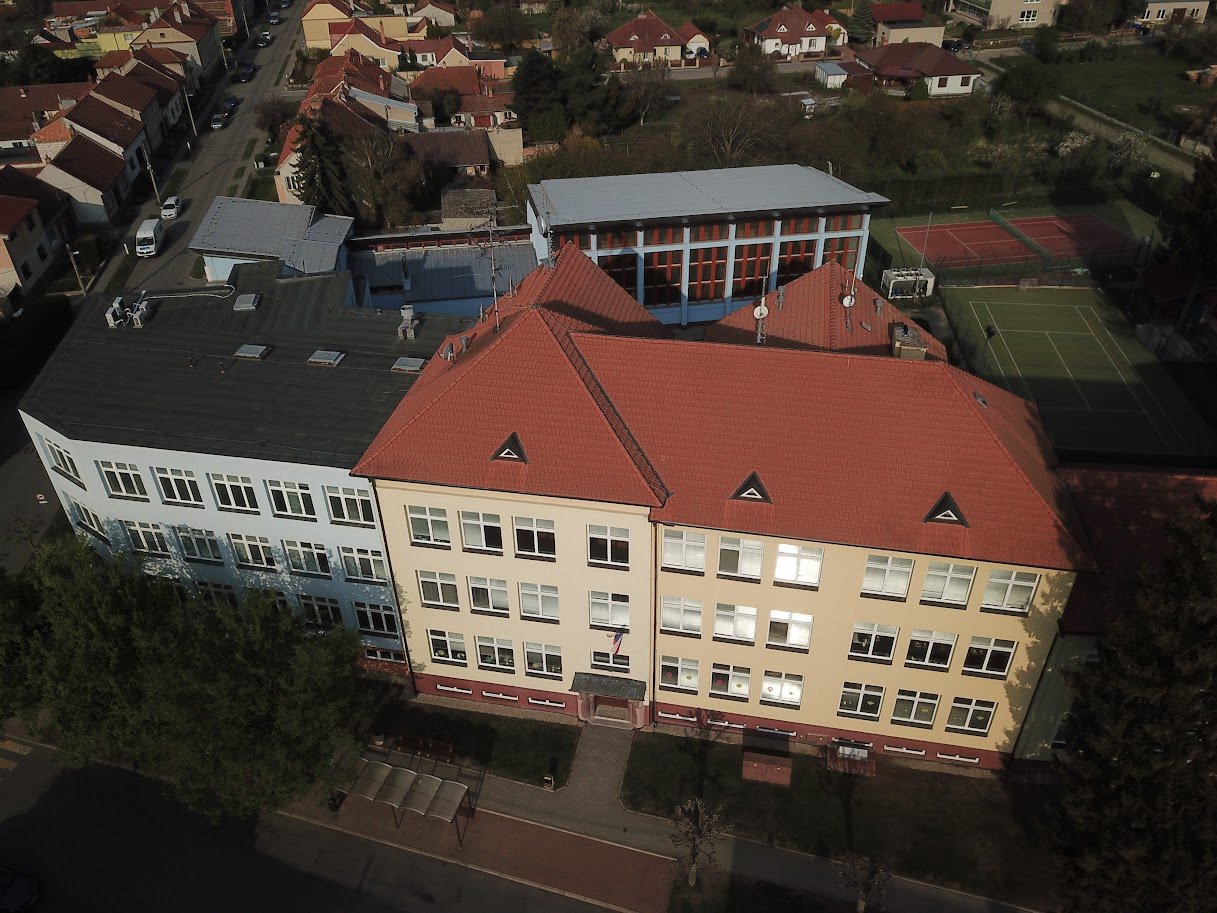 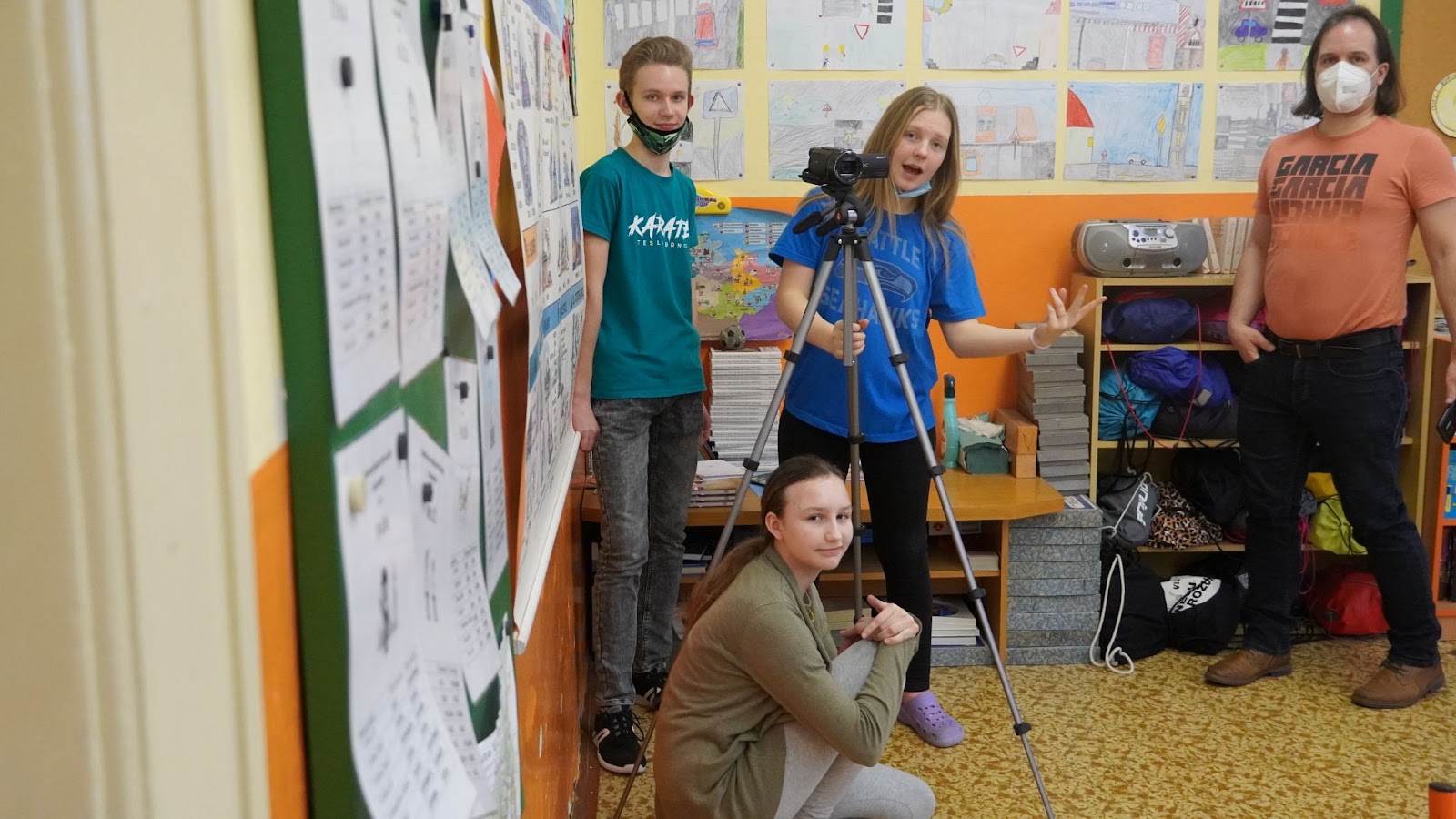 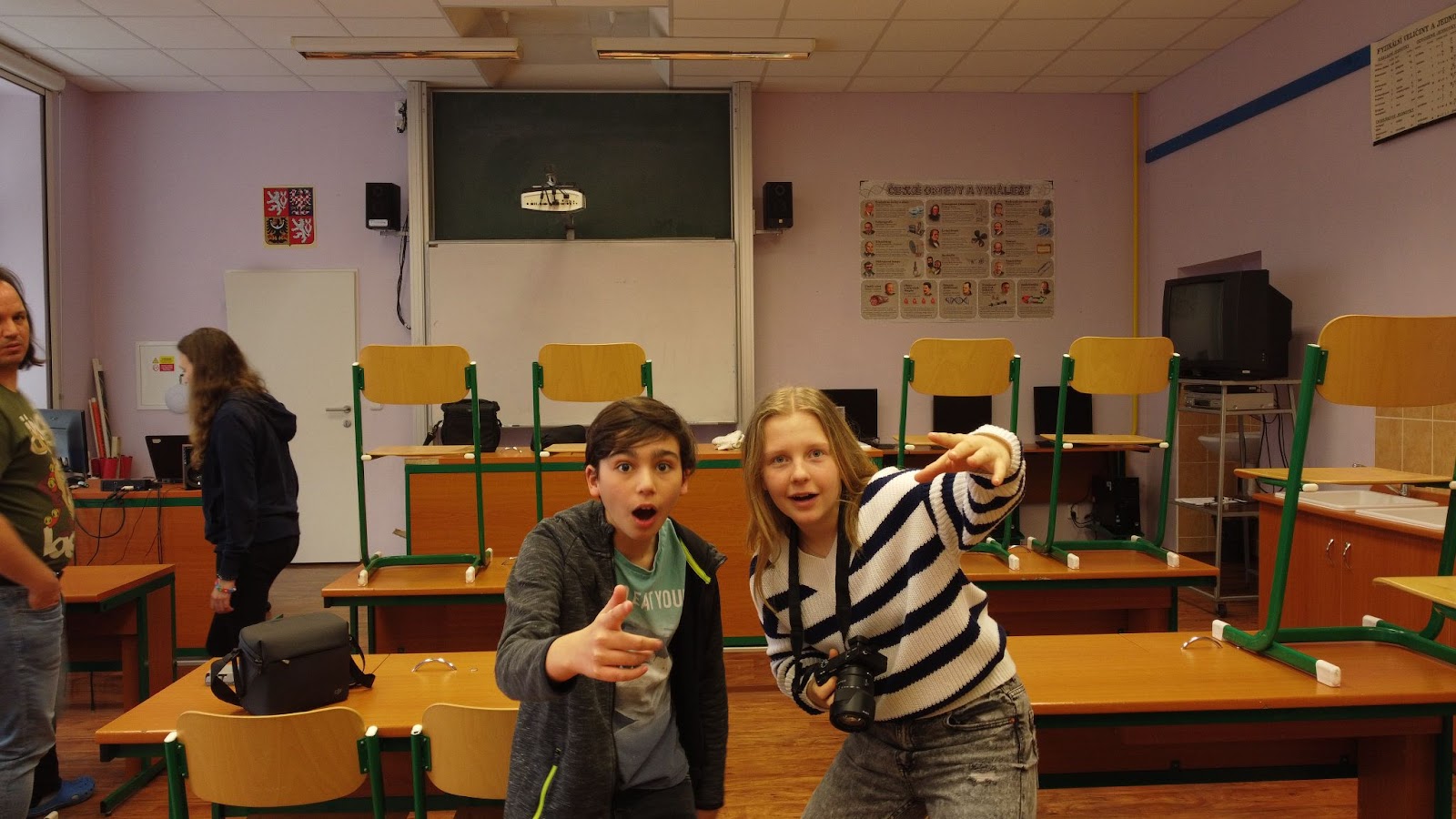 Informationen über das ProjektBeschreibung des ProjektsDas Hauptaugenmerk unseres Projekts liegt darauf, die neue Webseite unserer Grundschule mithilfe moderner digitaler Technologien zu bereichern.AlterskategorieDas Projekt ist für Schüler:innen der 8. und 9. Klassenstufe der Grundschule geeignet. Die einzelnen Elemente können z.B. im Informatikunterricht der Grundschule als Abschlussprojekt eingesetzt werden.Über welche Fähigkeiten sollten die Schüler:innen verfügen, bevor sie mit dem Projekt beginnen?Grundlagen des Videoschnitts (es sind keine Kenntnisse über ein bestimmtes Videoschnittprogramm erforderlich) Beherrschung der Digitaltechnik, z. B. Videokamera, Fotoapparat usw.Die Grundlagen der Arbeit mit einer Drohne.Fähigkeit, im Team zu arbeiten.Welche Fähigkeiten lernen die Schüler:innen im Rahmen des Projekts?Übermittlung und Weiterverarbeitung von DatenArbeit mit Videoschnittprogrammen.Die Drohne steuern.Mit einem Stativ fotografieren und filmen.Für das Projekt erforderliche materielle AusstattungAusrüstung: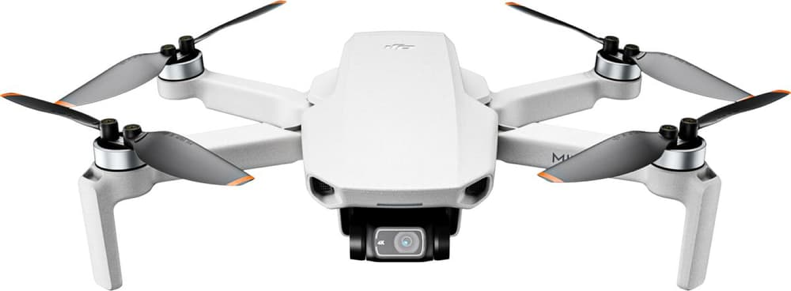 https://dronpro.cz/dron-dji-mini-2-1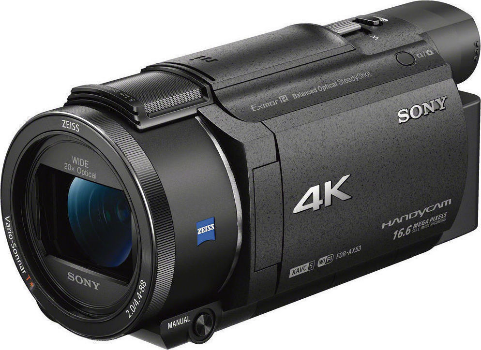 https://www.sony.cz/electronics/videokamery-handycam/fdr-ax5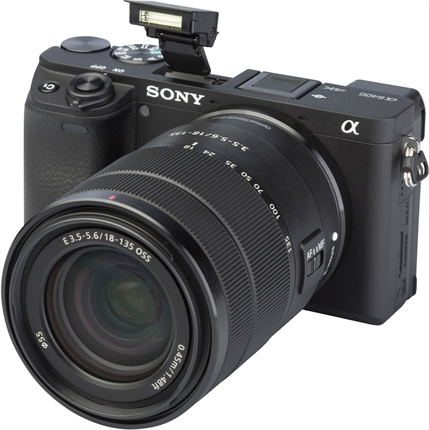 https://www.fotoskoda.cz/sony-alpha-a6400-telo-cerny/



https://www.asus.com/cz/Laptops/For-Gaming/TUF-Gaming/2021-ASUS-TUF-Gaming-F15/ 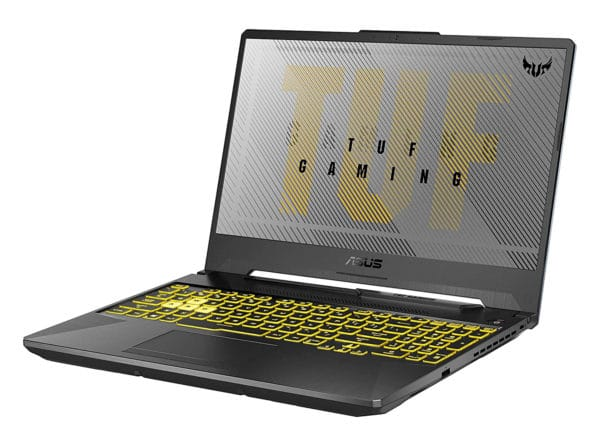 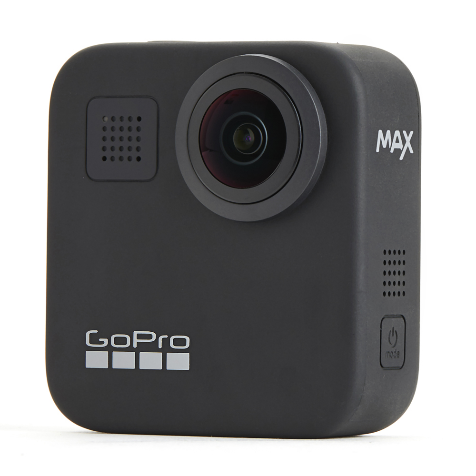 https://gopro.com/en/us/shop/cameras/max/CHDHZ-202-master.htmlBewertung der AusrüstungWir bewerten die erworbene Ausrüstung positiv. Leider stürzte einer unserer Mitarbeiter durch einen unglücklichen Zufall beim Filmen mit der Drohne in einen Baum, weshalb wir die Drohne reklamieren mussten.BudgetGrundausstattungFür die gesamte Ausrüstung haben einen Zuschuss von 100 000 CZK erhalten. Der gesamte Betrag wurde nur für moderne technische Ausrüstung verwendet. Wir danken dem gesamten DigiMe-Projekt für diesen großzügigen Beitrag.3D-Drucker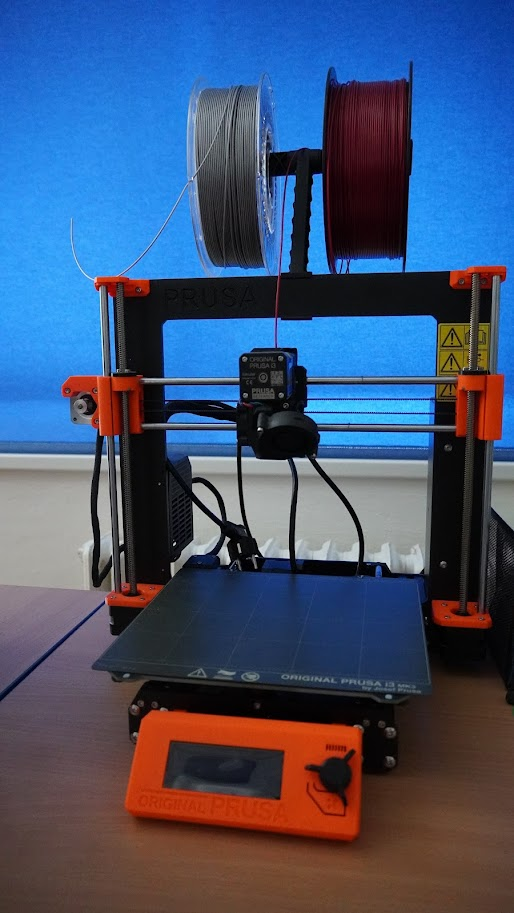 Im Rahmen des Projekts wurden die Schüler:innen an die Funktion und Nutzung eines 3D-Druckers herangeführt, nicht nur dank einer im Rahmen des Projekts organisierten Präsentation von zwei externen Mitarbeitern des DigiMe-Projekts, die den Schüler:innen dieses Gerät näherbrachten. Der Drucker wurde nicht nur im Rahmen des Projekts eingesetzt, dank ihm haben wir beispielsweise Namensschilder an den Türen von Lehrerbüros und Klassenzimmern hergestellt.Drohne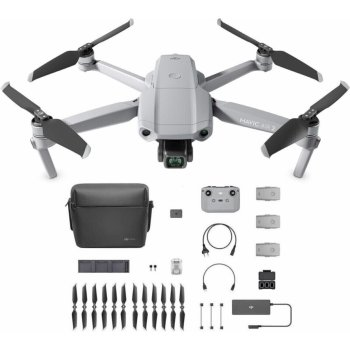 Als weiteres Gerät durften wir im Rahmen des Projekts eine Drohne kennenlernen. Wir benutzten es hauptsächlich, um einen virtuellen Rundgang durch die Schule und Aufnahmen aus größerer Höhe zu filmen, z. B. eine Vogelperspektive der Schule oder andere zusätzliche Aufnahmen aus der Turnhalle usw.Asus LaptopEs wurde zum Speichern und Bearbeiten von Fotos und Videos verwendet.Videokamera, Fotoapparat und GoPro-KameraDie Ausrüstung wurde für Foto- und Videoaufnahmen verwendet.Erstellung eines Werbevideos über die SchuleDer Prozess der ErstellungEine unserer Aufgaben war, ein Informationsvideo über unsere Schule zu erstellen. Das Video wurde mit unseren digitalen Smart-Geräten erstellt, die wir dank dem DigiMe-Zuschuss erworben haben. Zum Beispiel die Drohne, mit der wir die Schule aus der Luft gefilmt haben, oder das Kamerastativ, mit dem wir den Unterricht gefilmt haben usw. 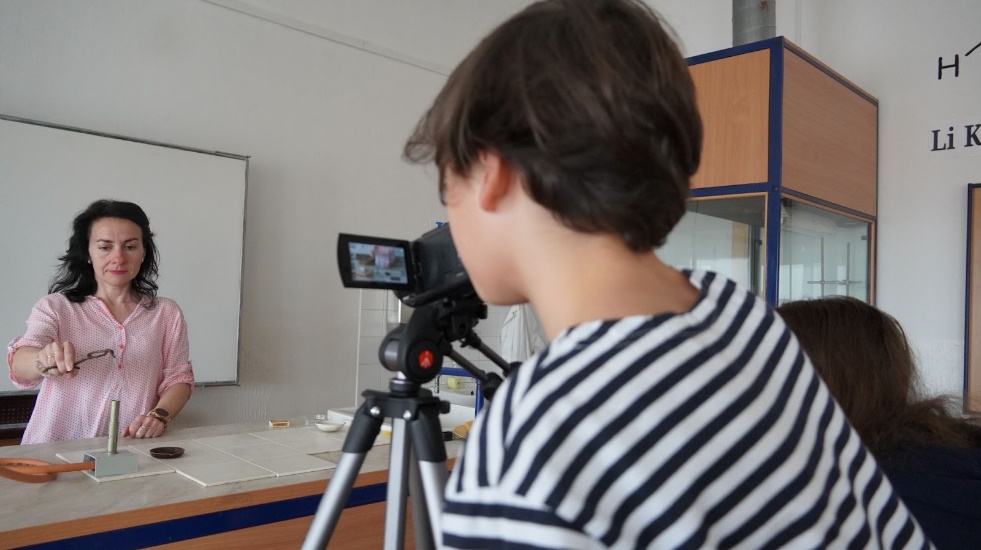 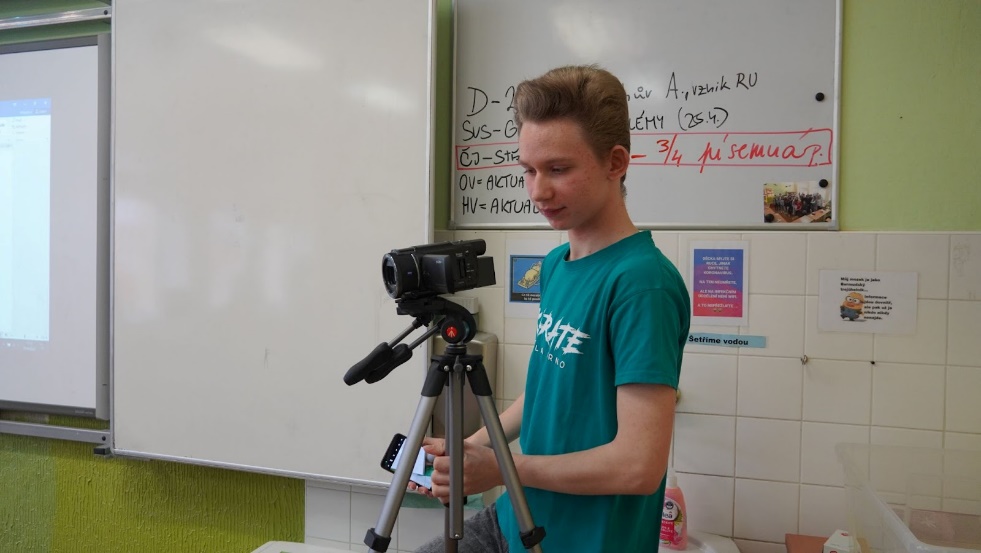 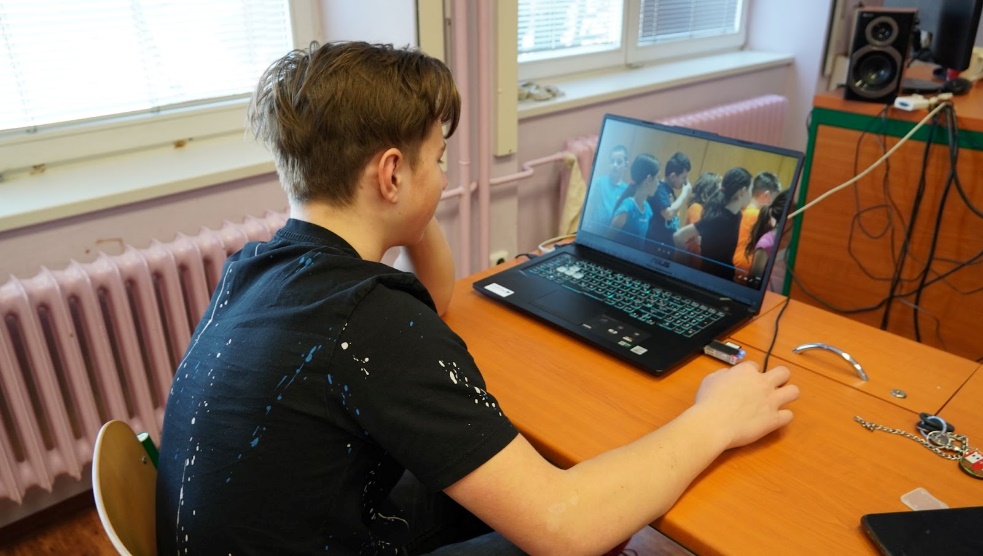 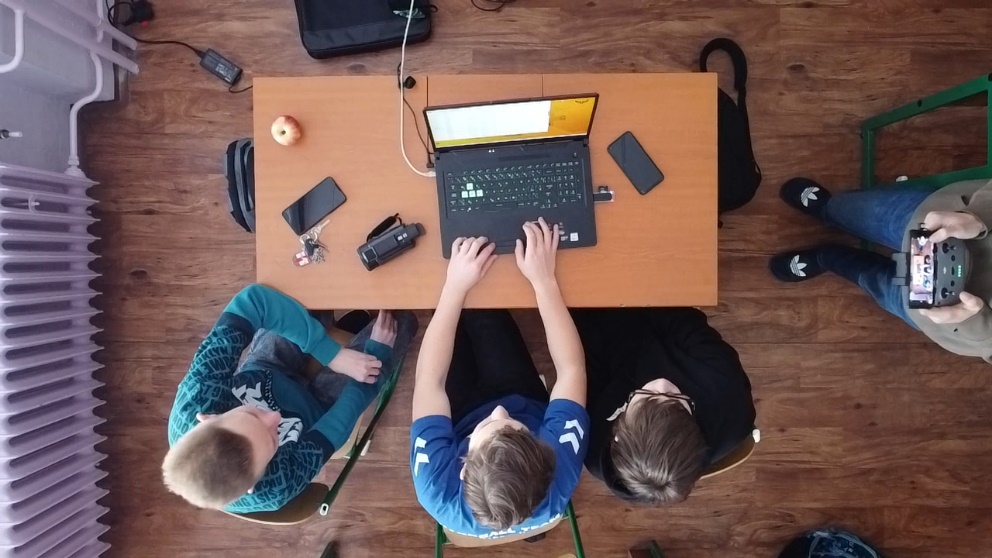 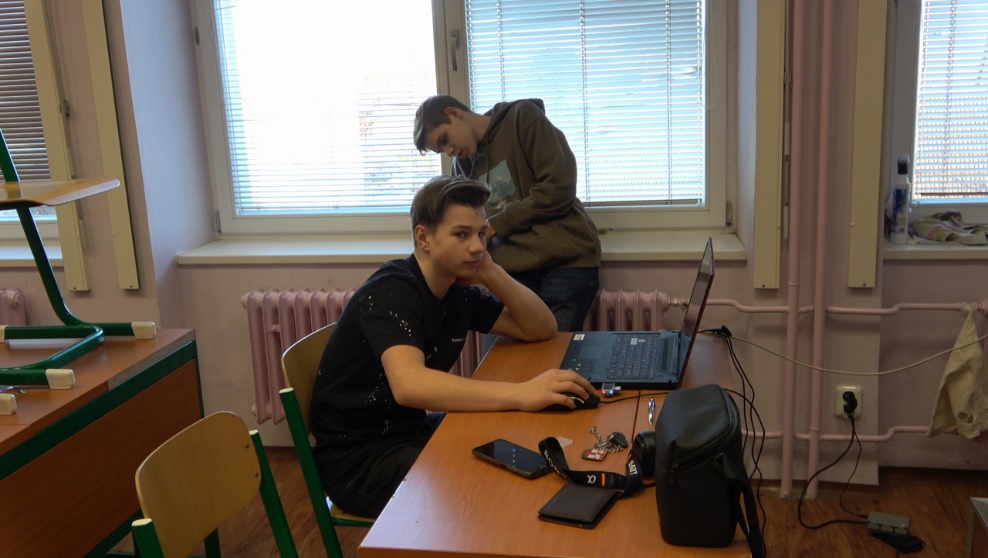 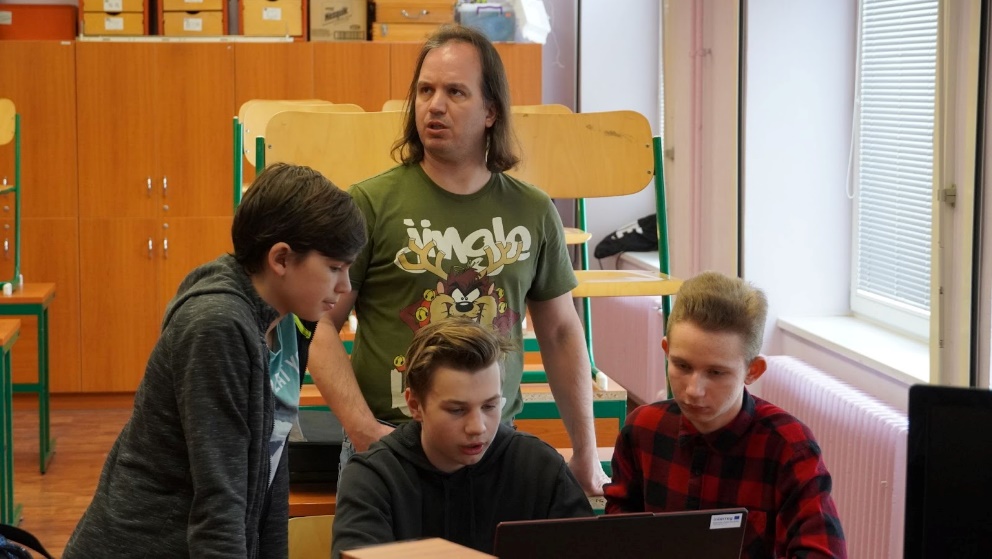 Virtueller Rundgang durch die SchuleErläuterungAufgrund des Schulumbaus wurde im Rahmen des Projekts ein virtueller Rundgang durch die Schule eingerichtet. Die ganze Schule musste geputzt und aufgeräumt werden, damit sie im Video gut aussah. Auch unsere Drohne kam zum Einsatz, die mit Hilfe von Spendengeldern angeschafft wurde. Webseite der SchuleDie ursprüngliche Webseite der Schule: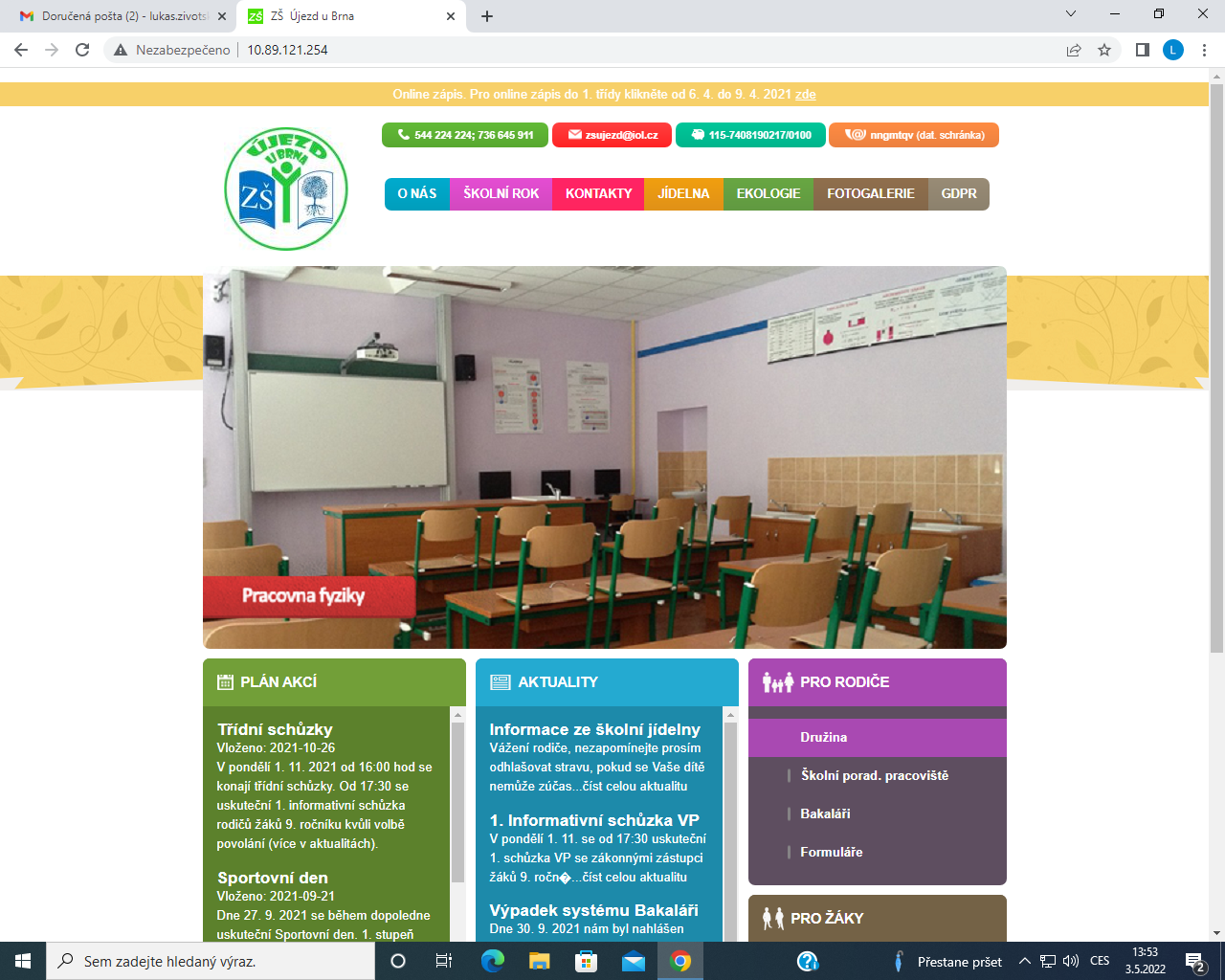 Neue Webseite der Schule: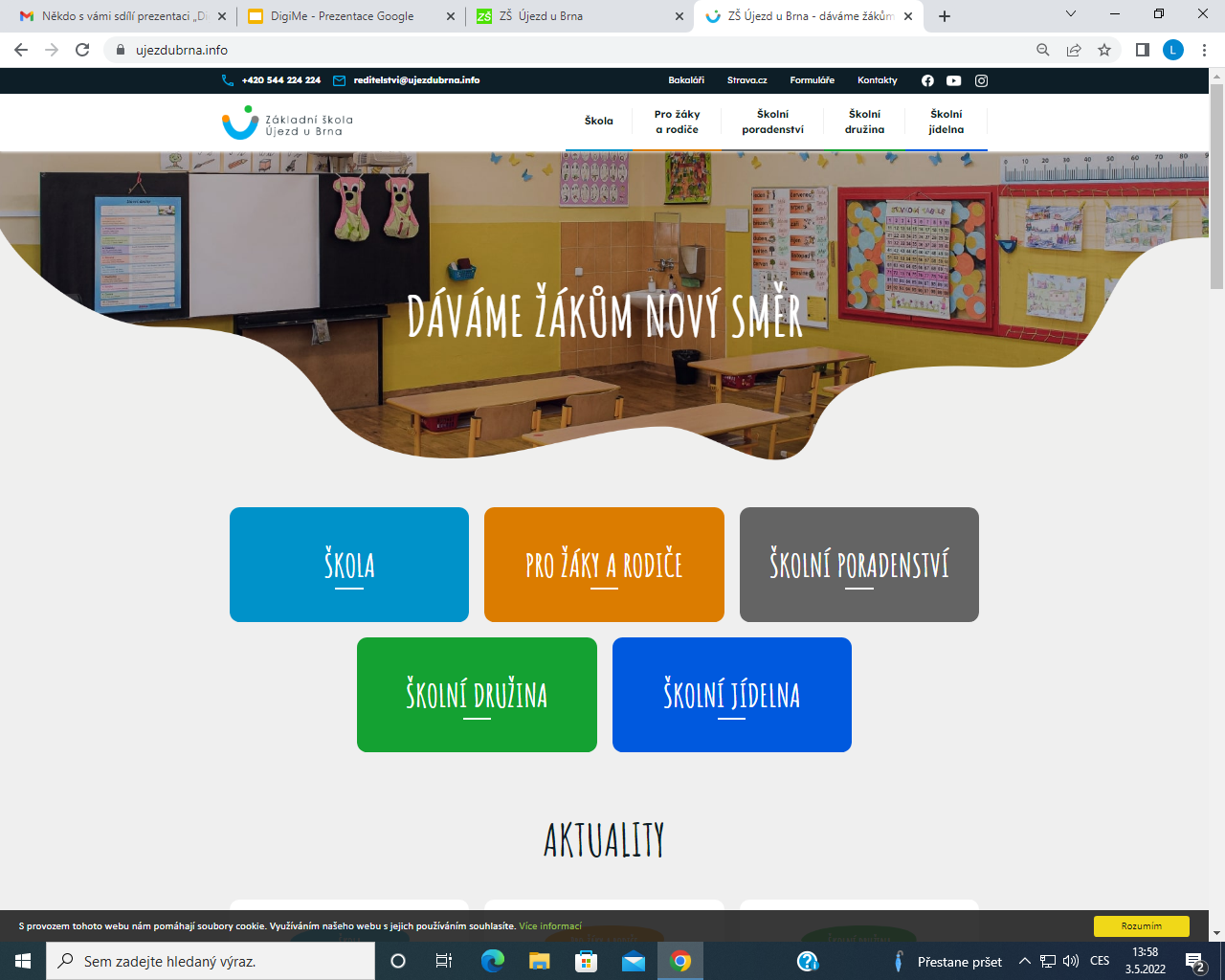 Außerdem haben wir die Webseite der Schule neu gestaltet.Neues Instagram- und Facebook-Konto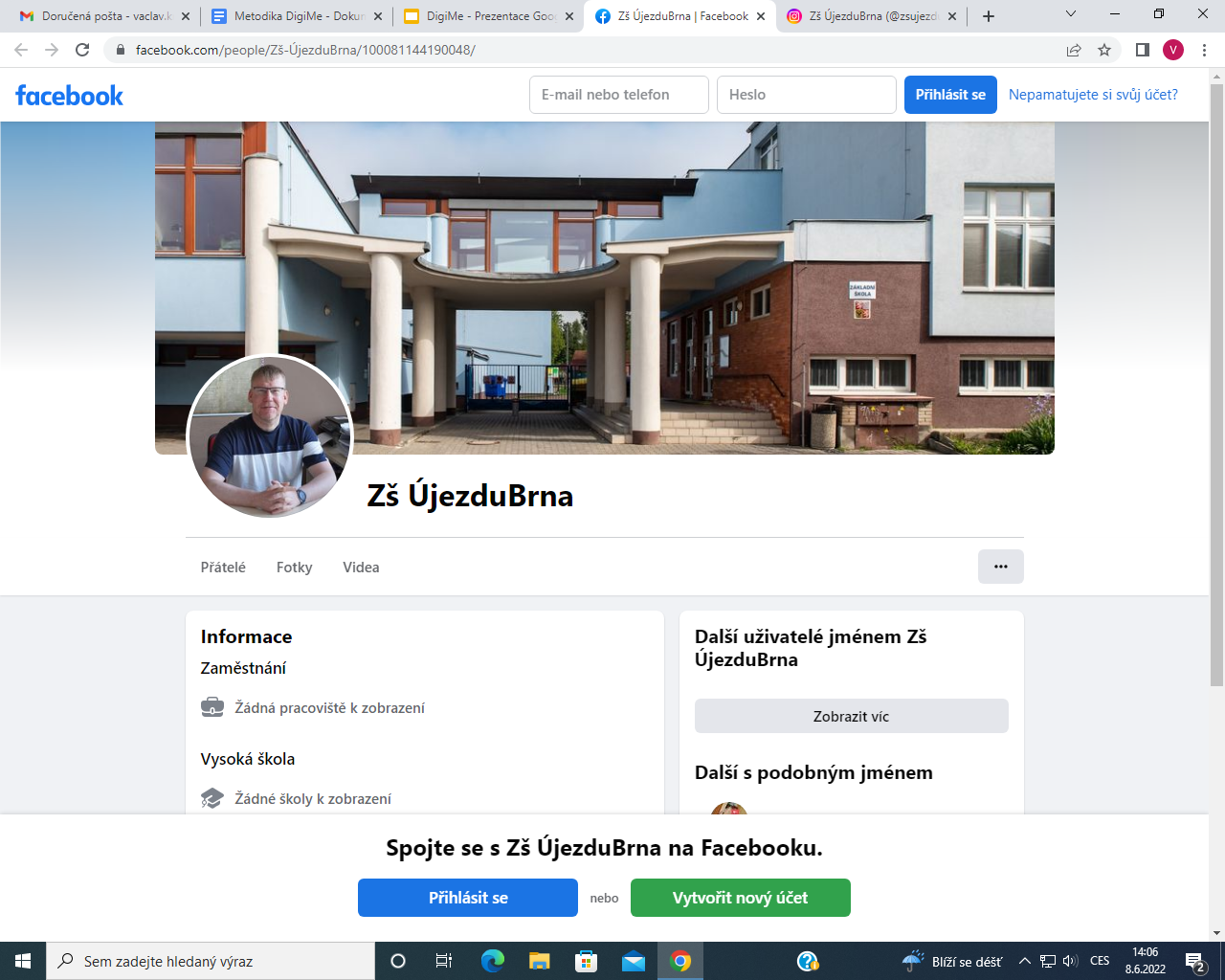 YouTube-Kanal erstellen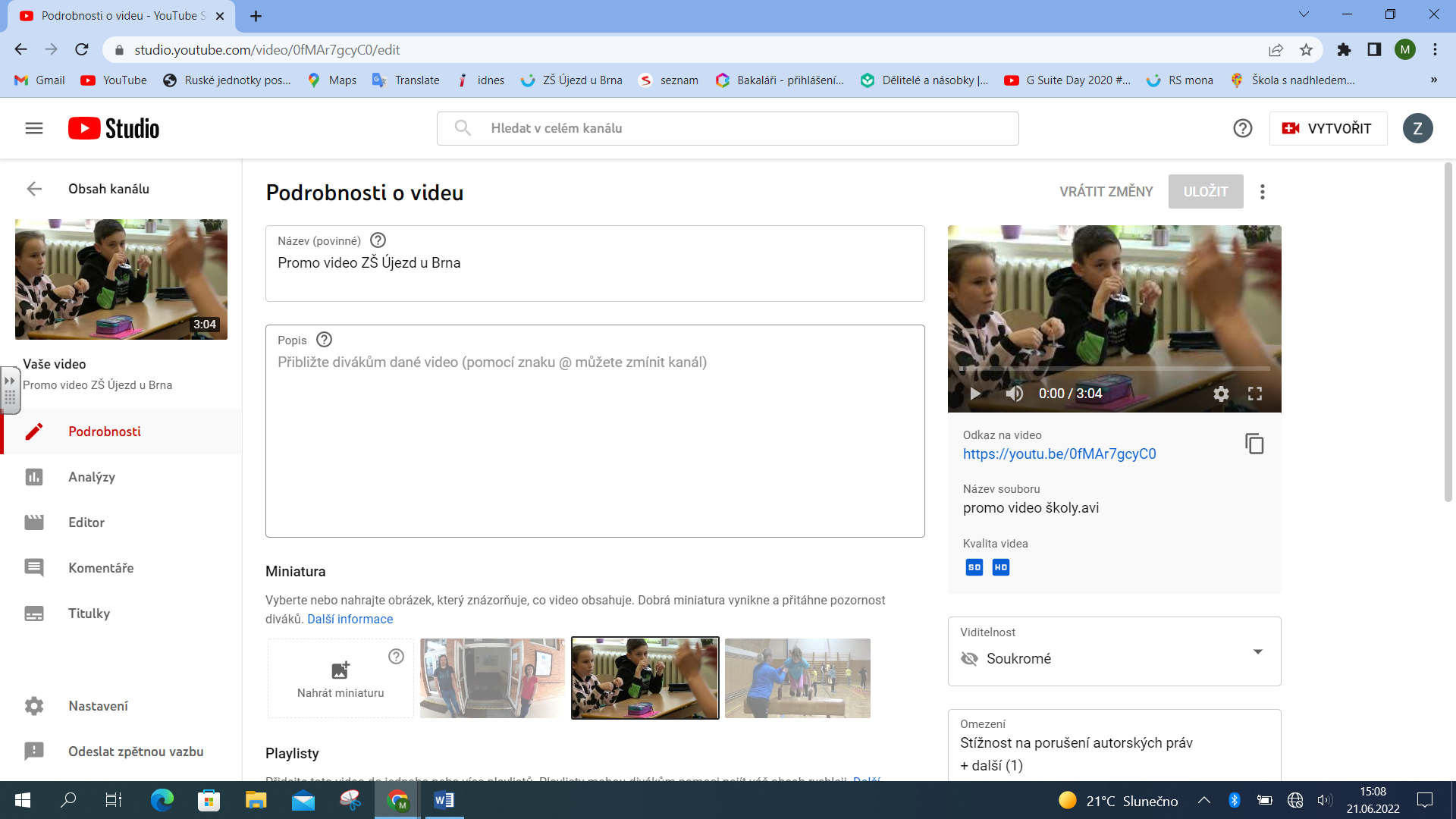 Beispiele für fotografierte KlassenzimmerFotosZunächst mussten alle Haupt- und Berufsschulräume fotografiert werden. Hier finden Sie einige Fotos aus den Klassenzimmern, die für das Werbevideo und die Präsentation verwendet wurden.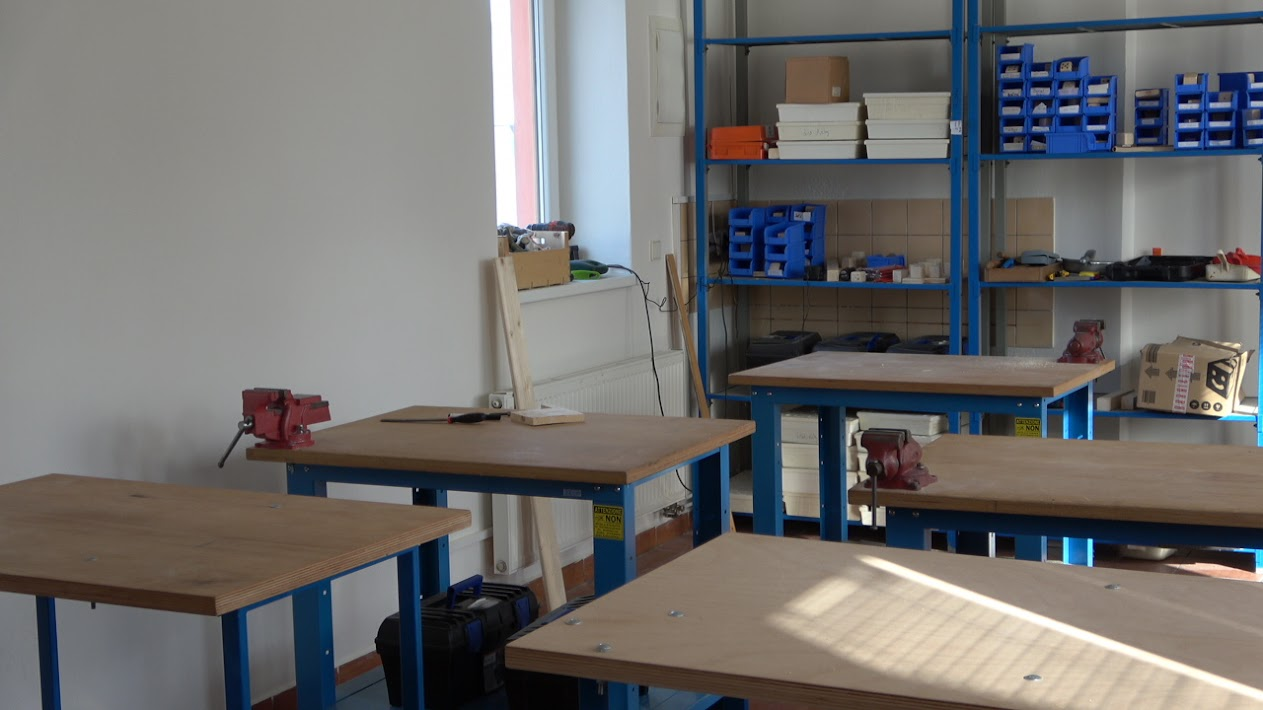 Werkstätten











Chemie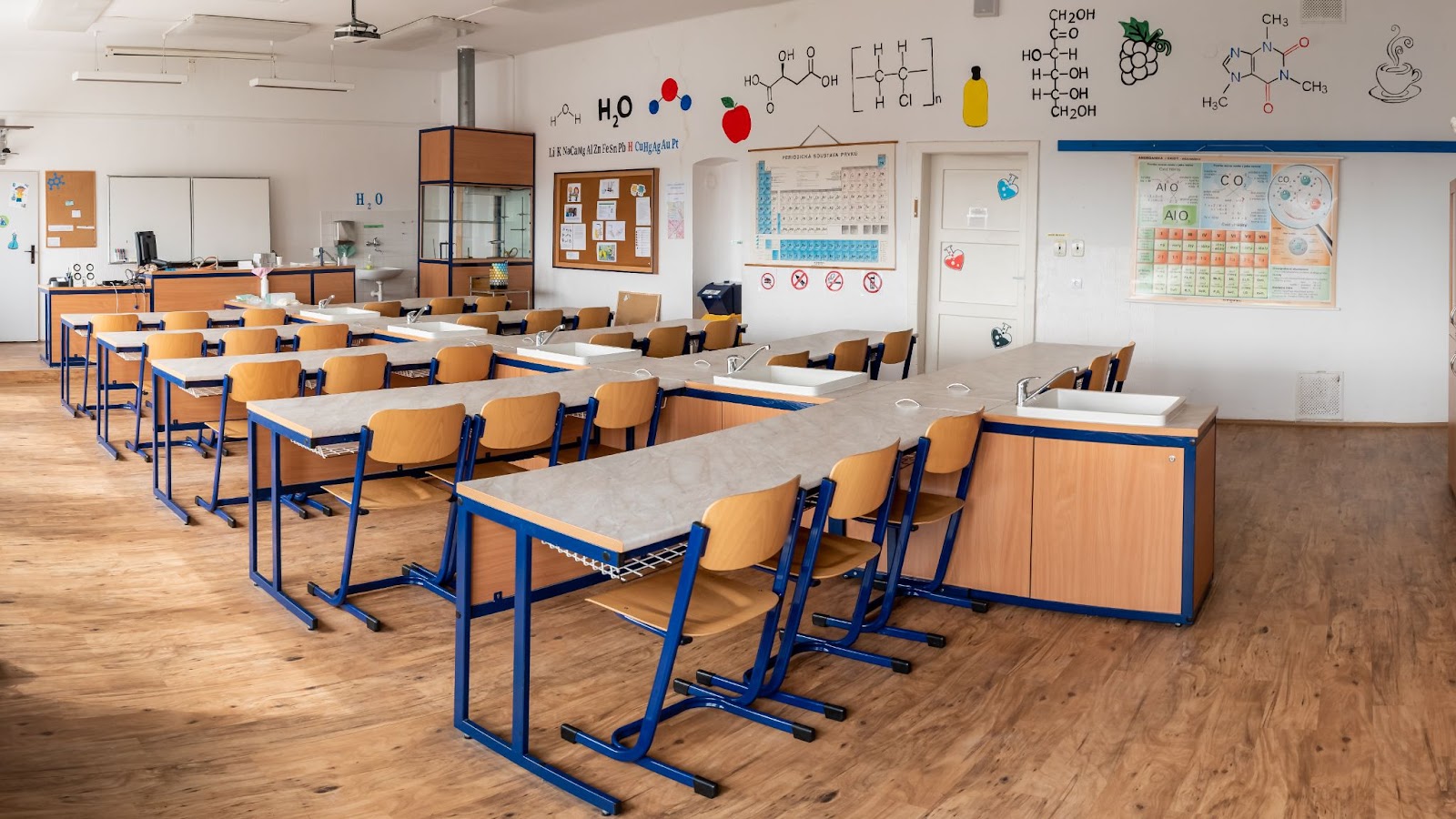 

Informatik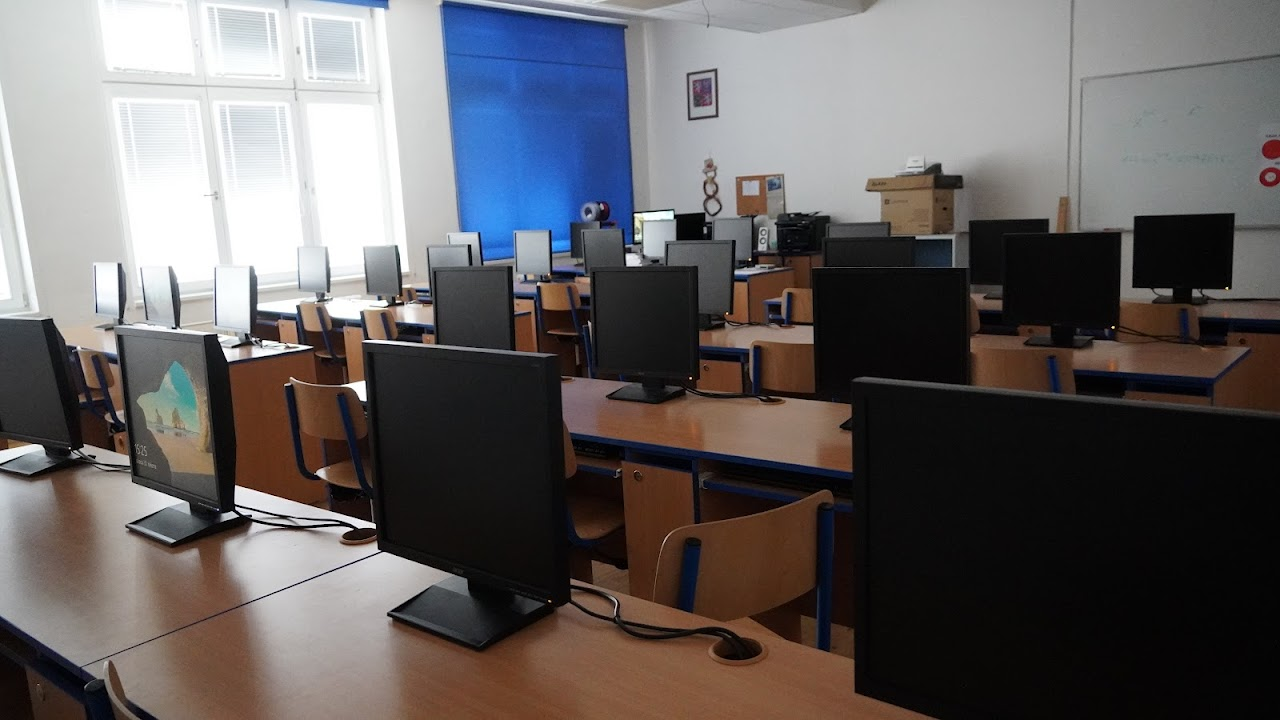 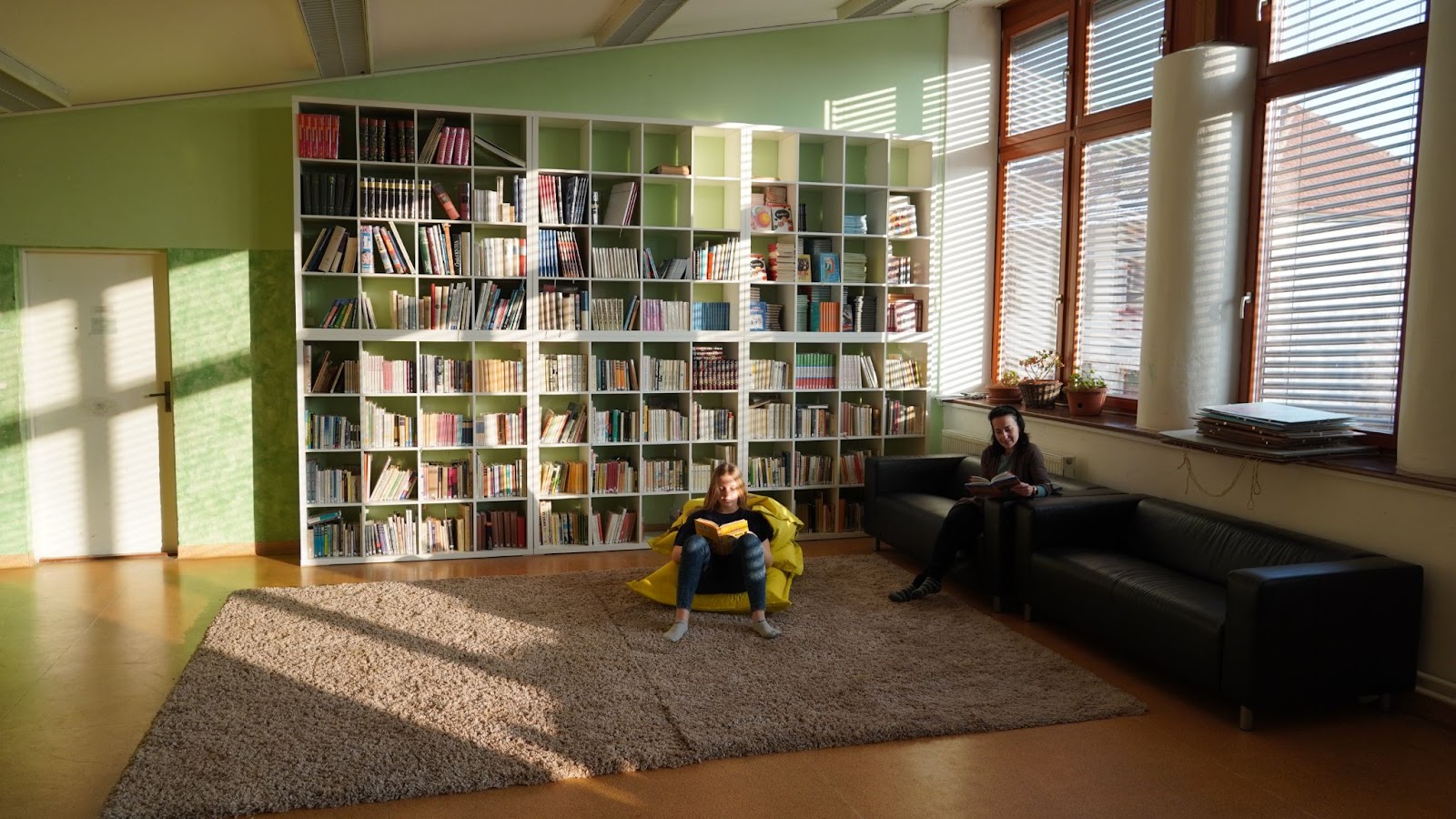 Lesesaal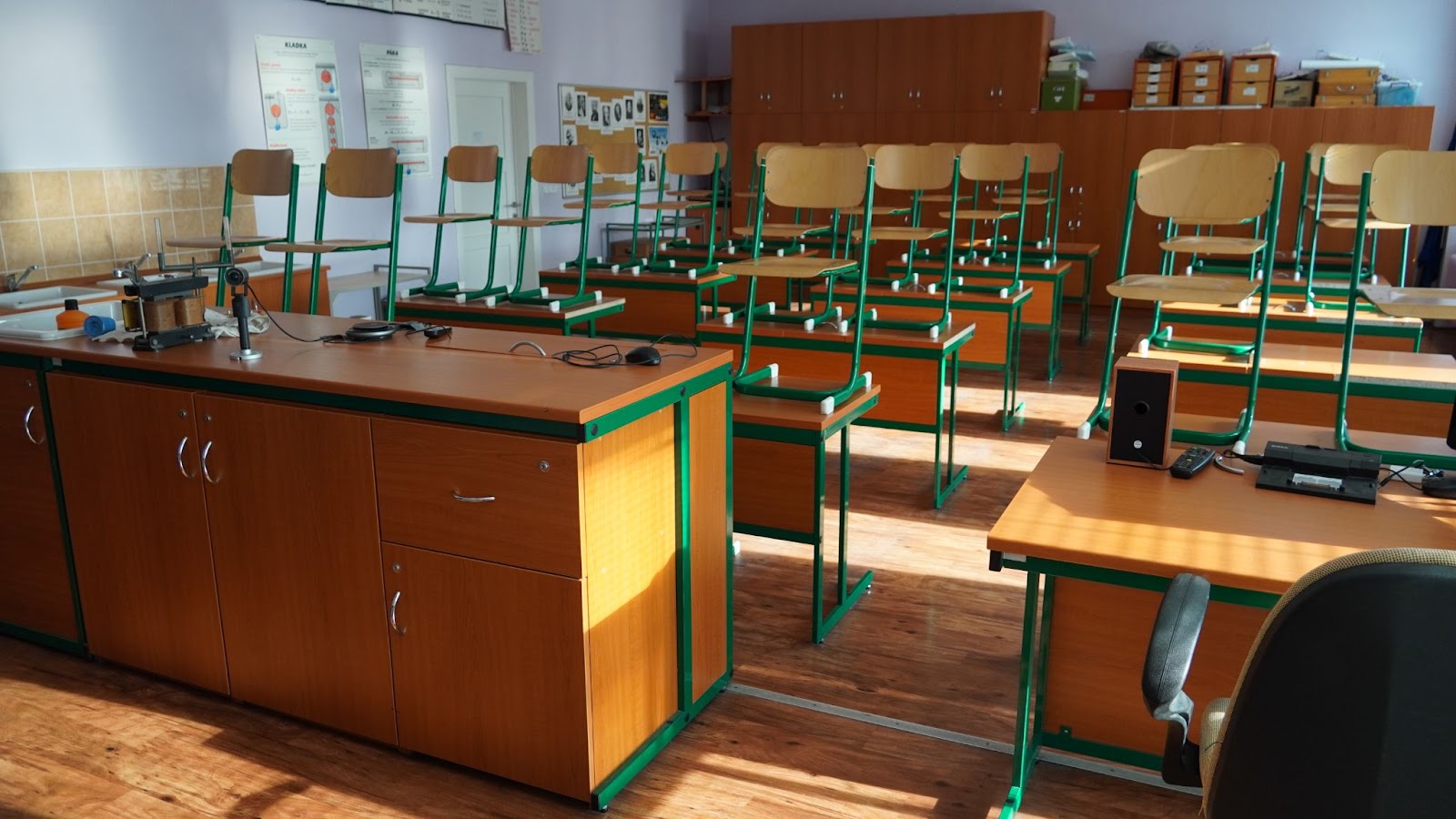 PhysikGeographie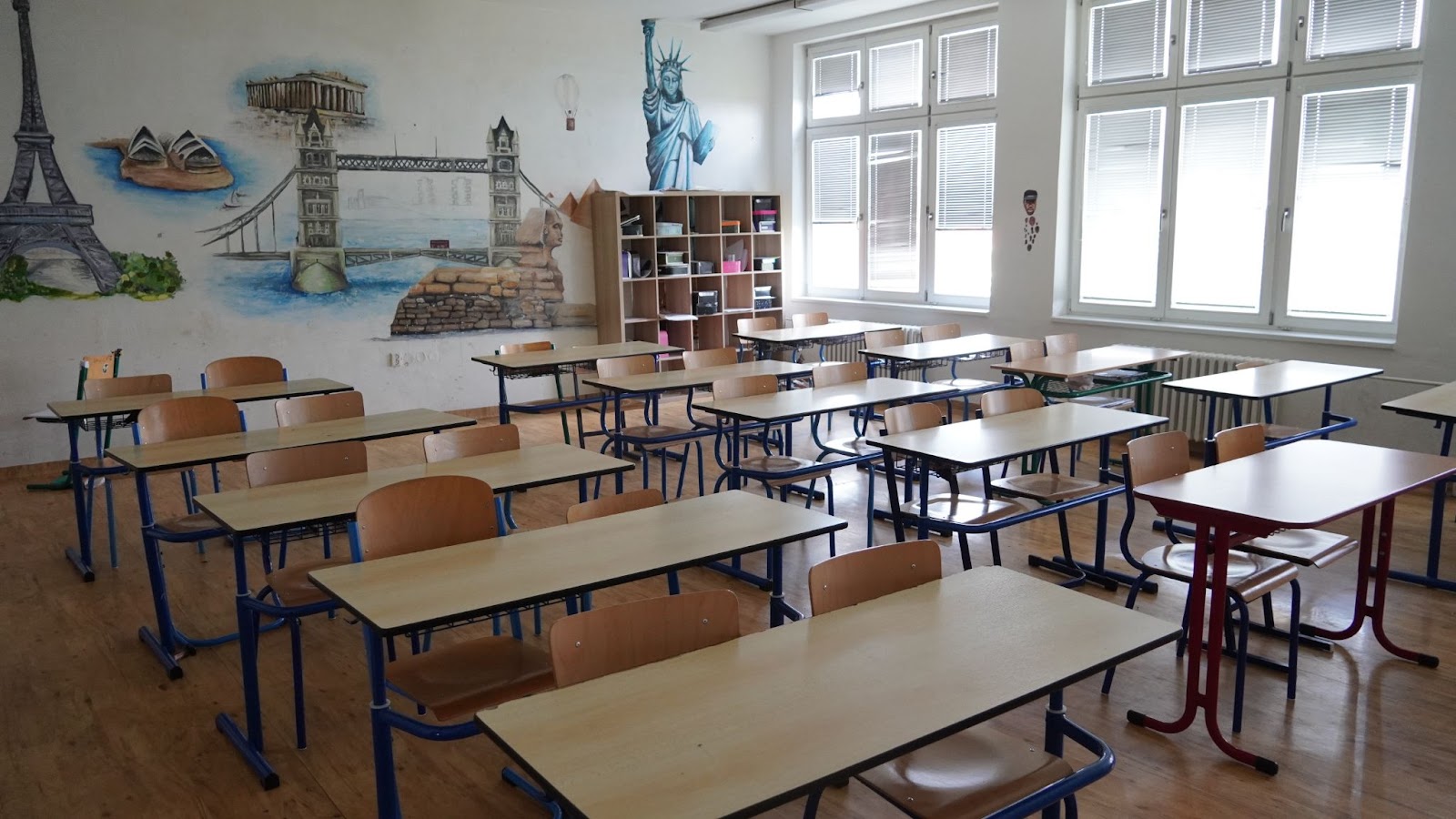 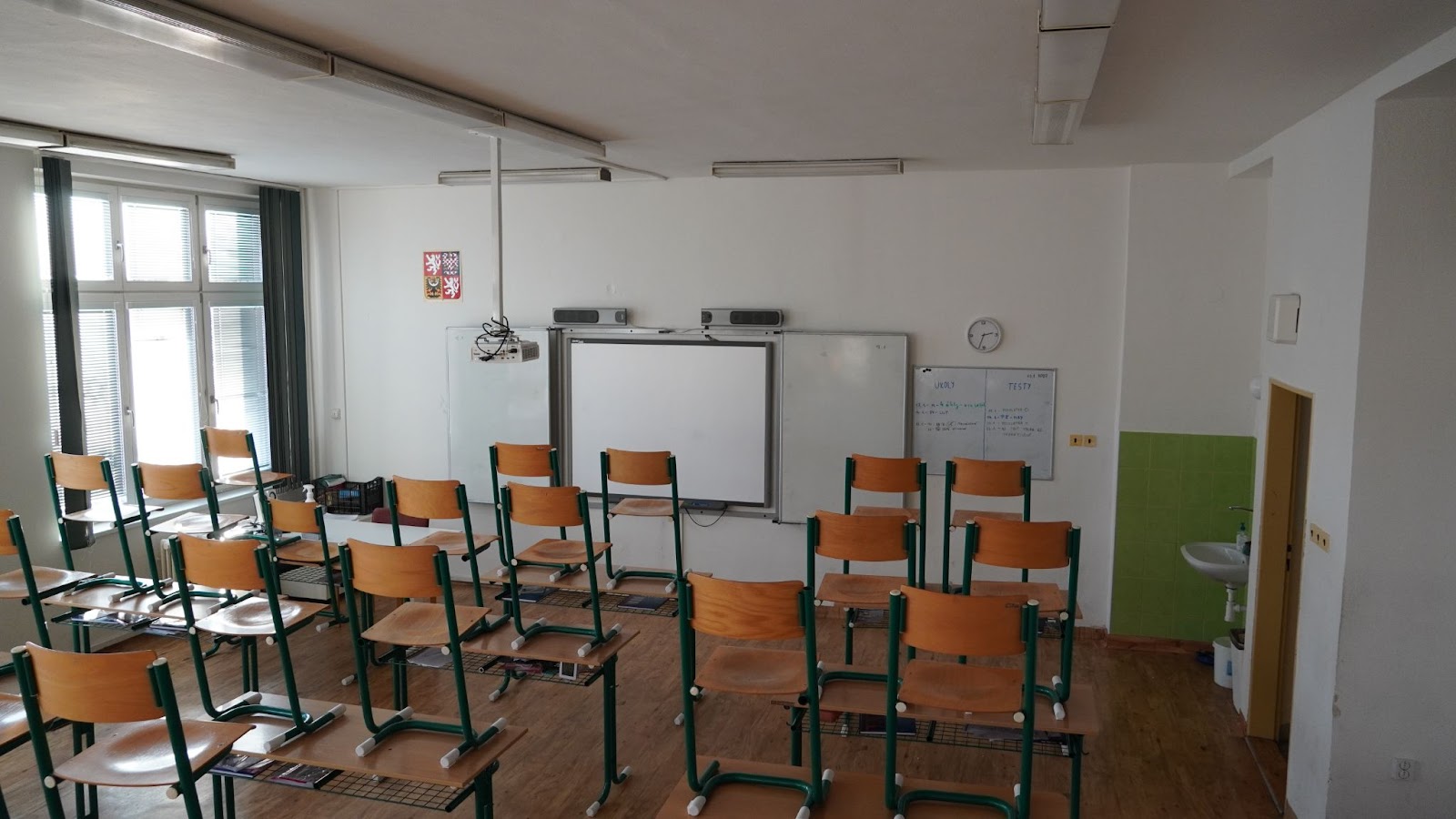 						Klassenzimmer 6.B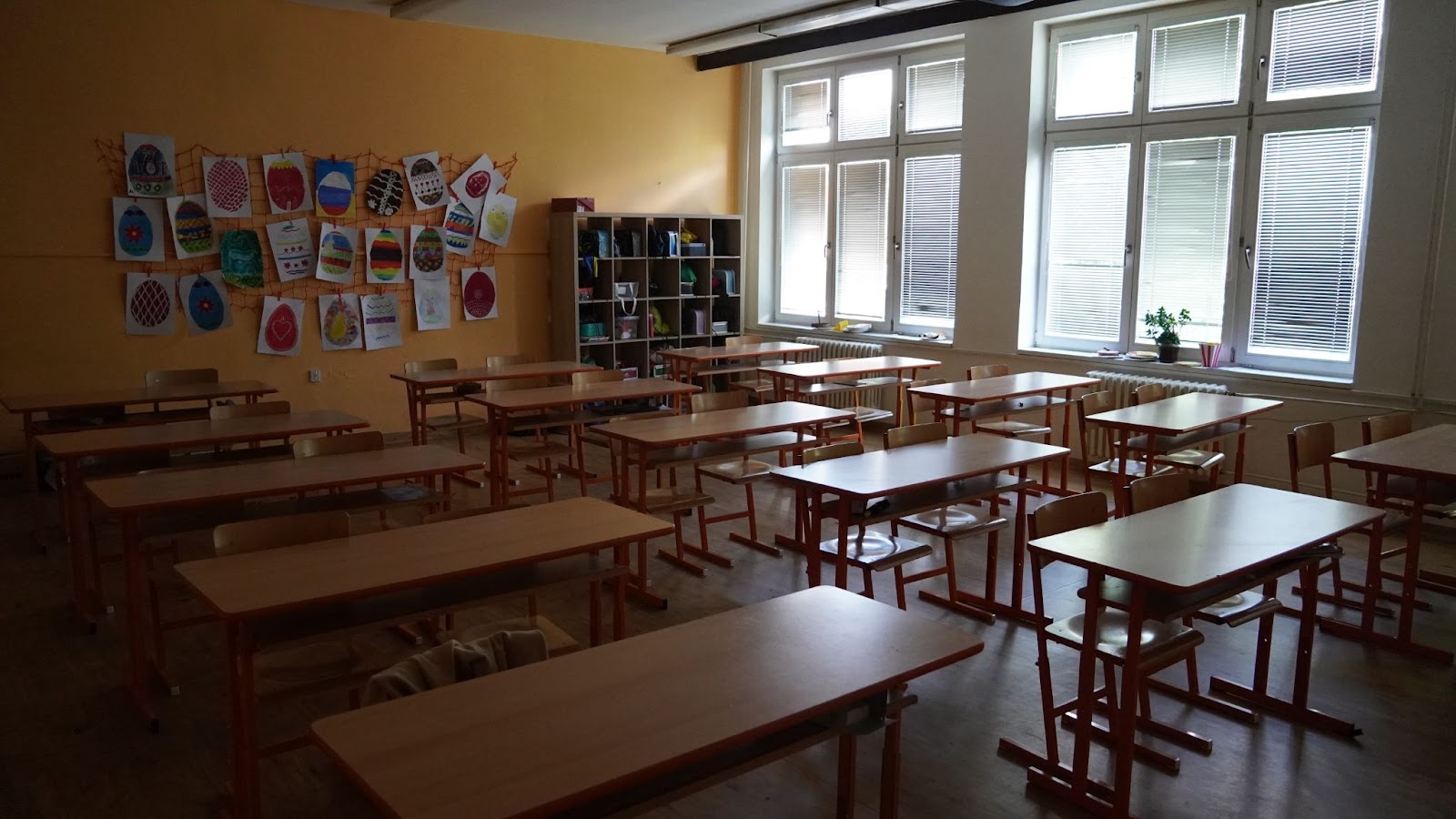 Klassenzimmer für Musikunterricht

Sprachkursraum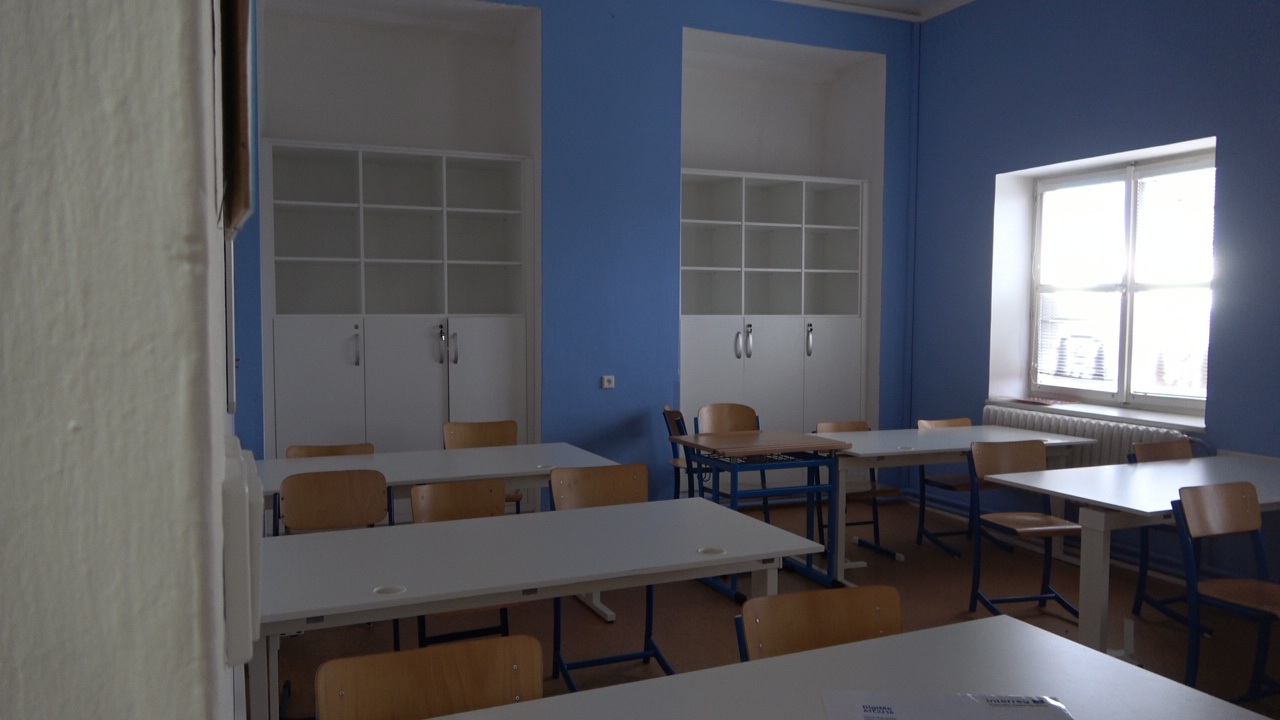 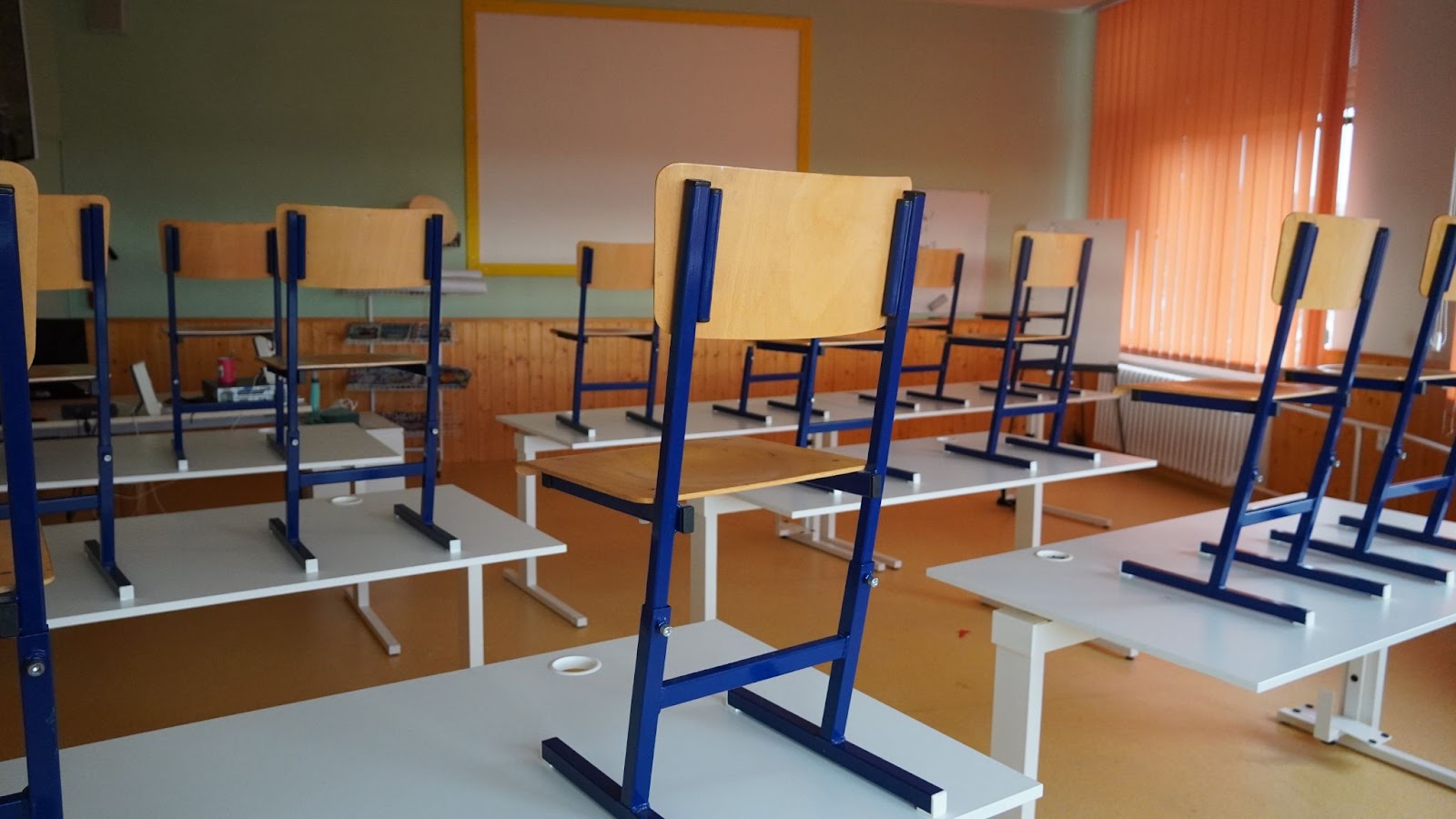 Klassenzimmer der Primarstufe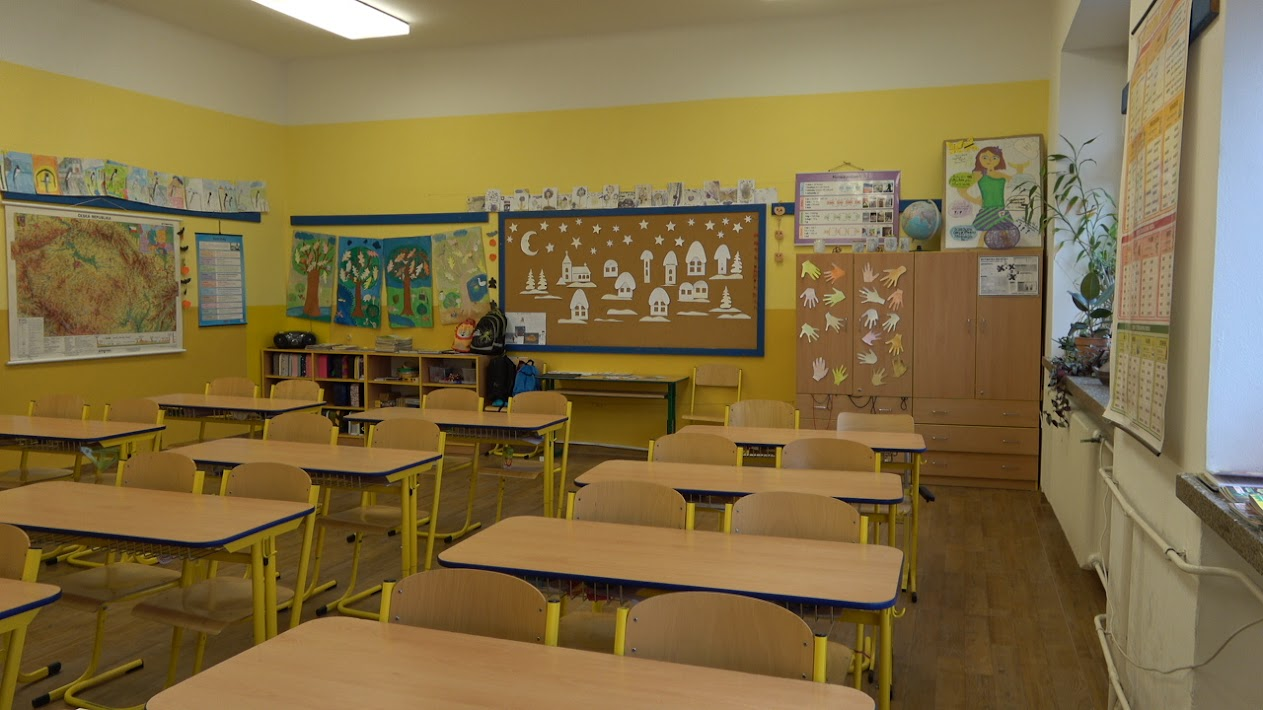 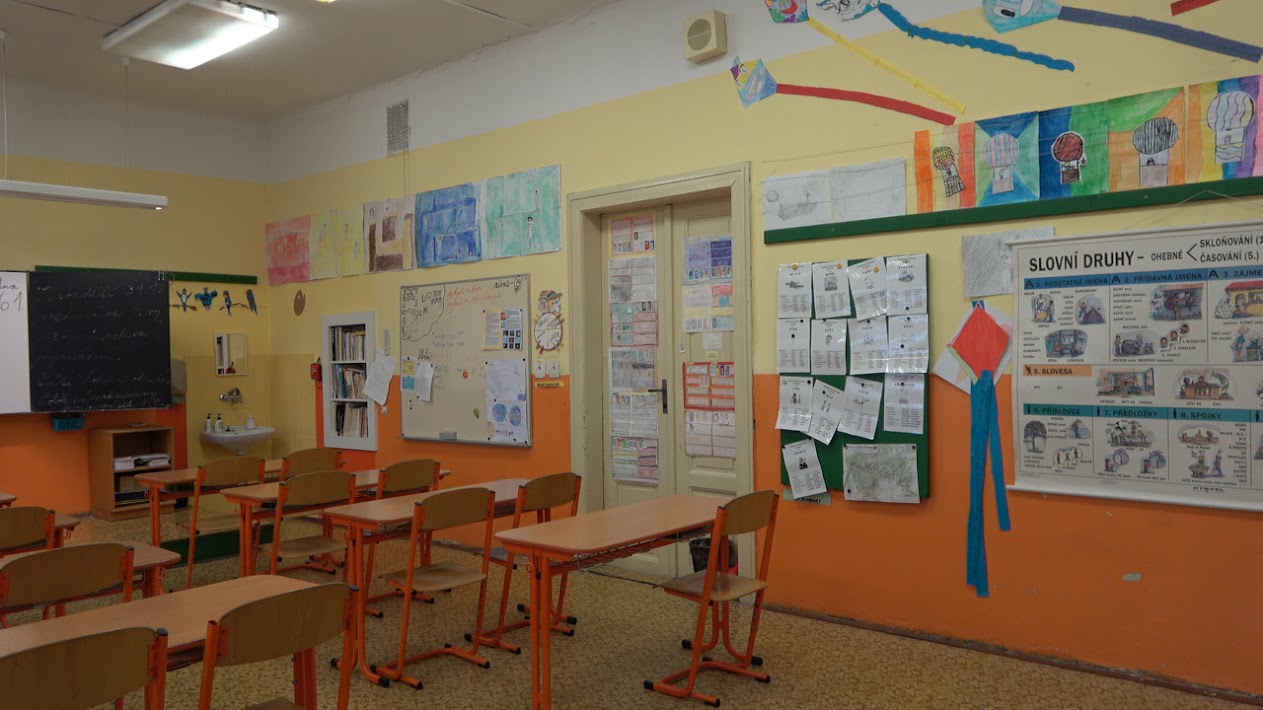 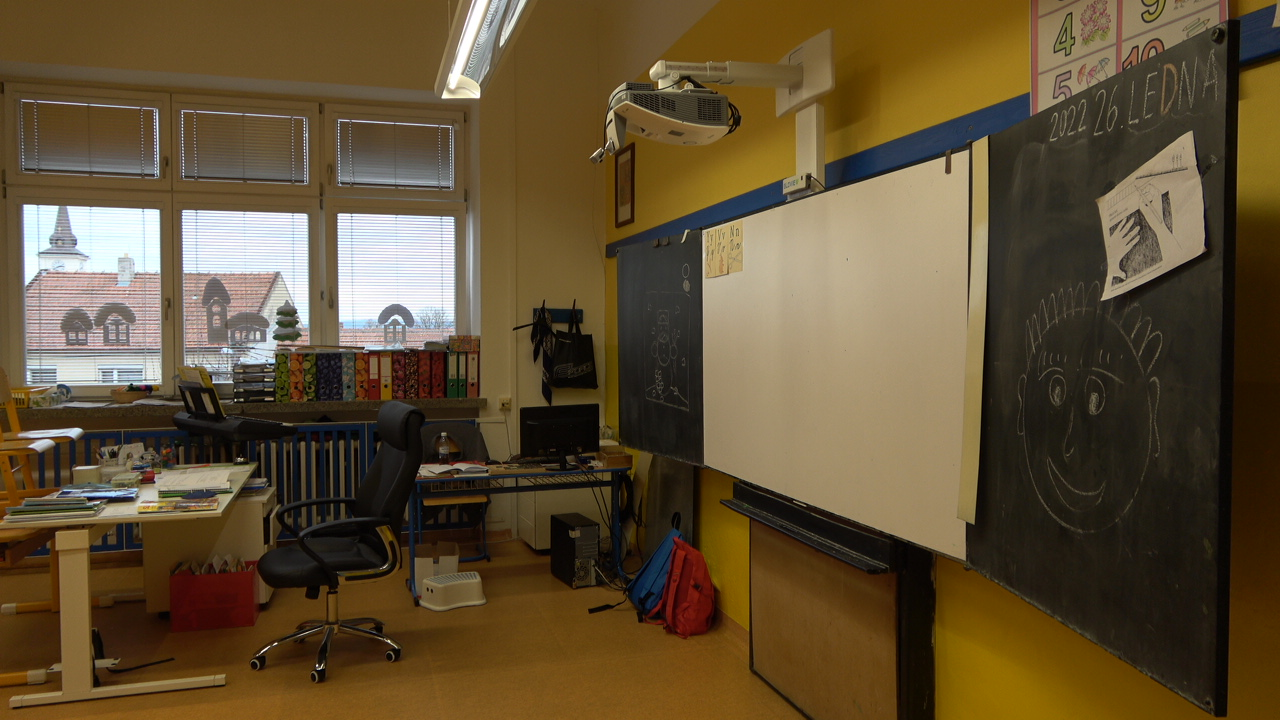 Fotografieren des Schulgebäudes mithilfe der DrohneDa wir eine „Draufsicht“ in das Promo-Video einbauen wollten, mussten wir die Schule sehr sorgfältig mit einer Drohne filmen und fotografieren.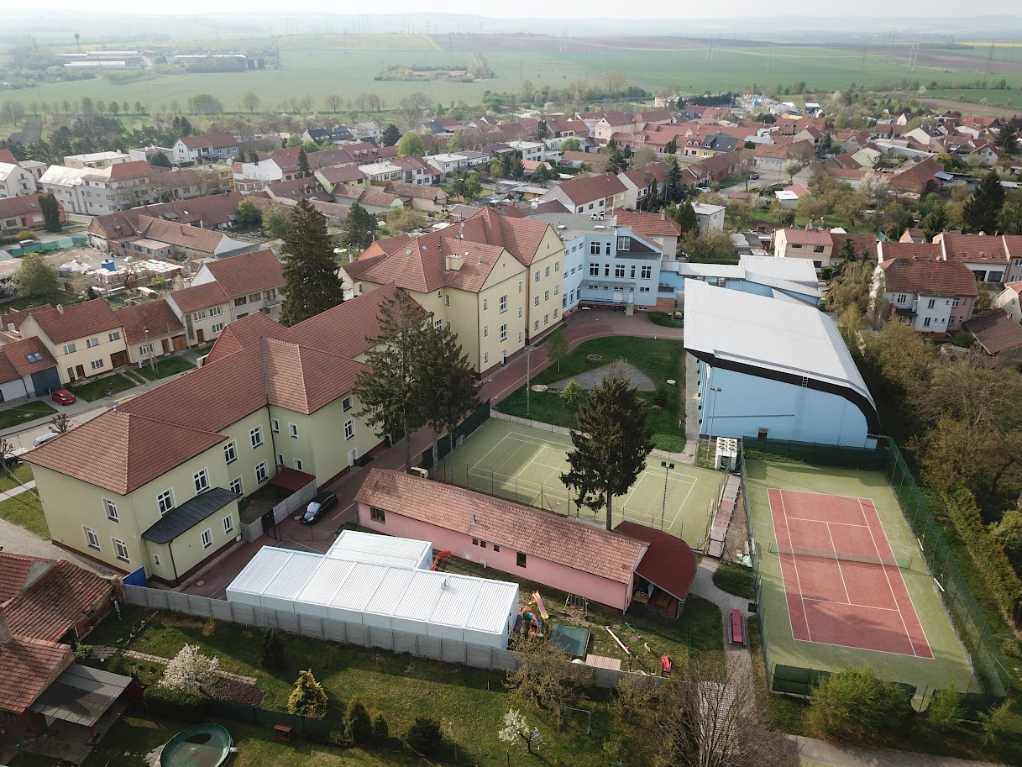 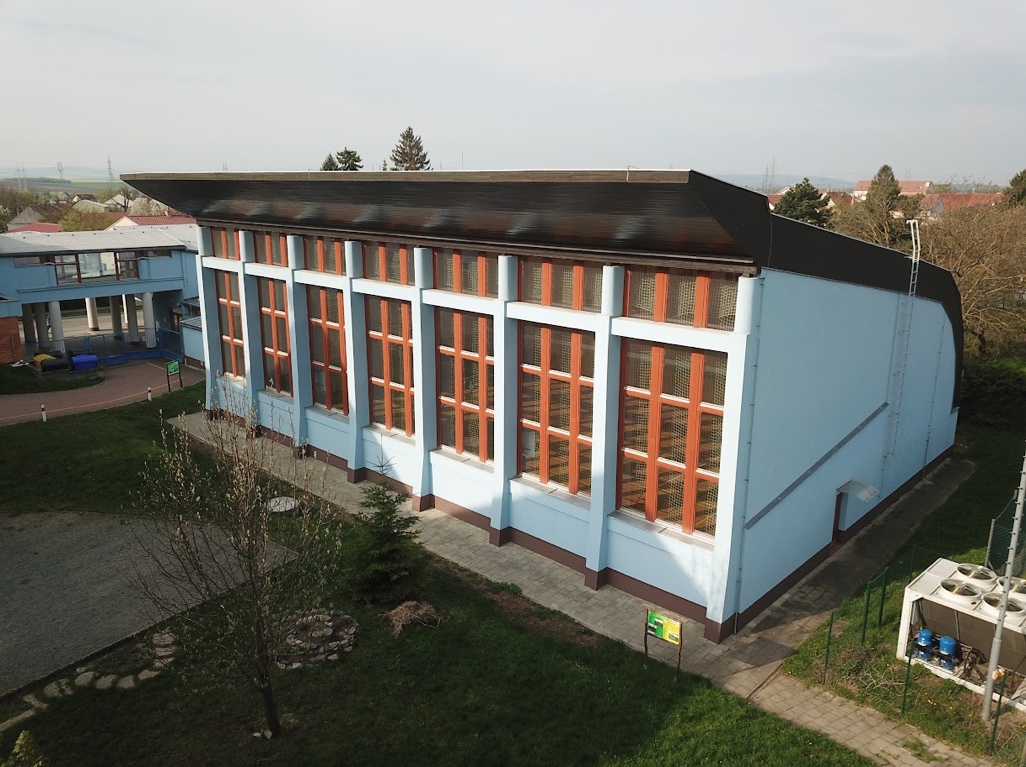 Professionelle Fotos von der ProjektvorbereitungDa wir eine Menge Ausrüstung zum Fotografieren bekommen haben, kann es niemanden überraschen, dass wir viele Bilder von uns selbst haben, auf denen wir mit großer Freude arbeiten. :)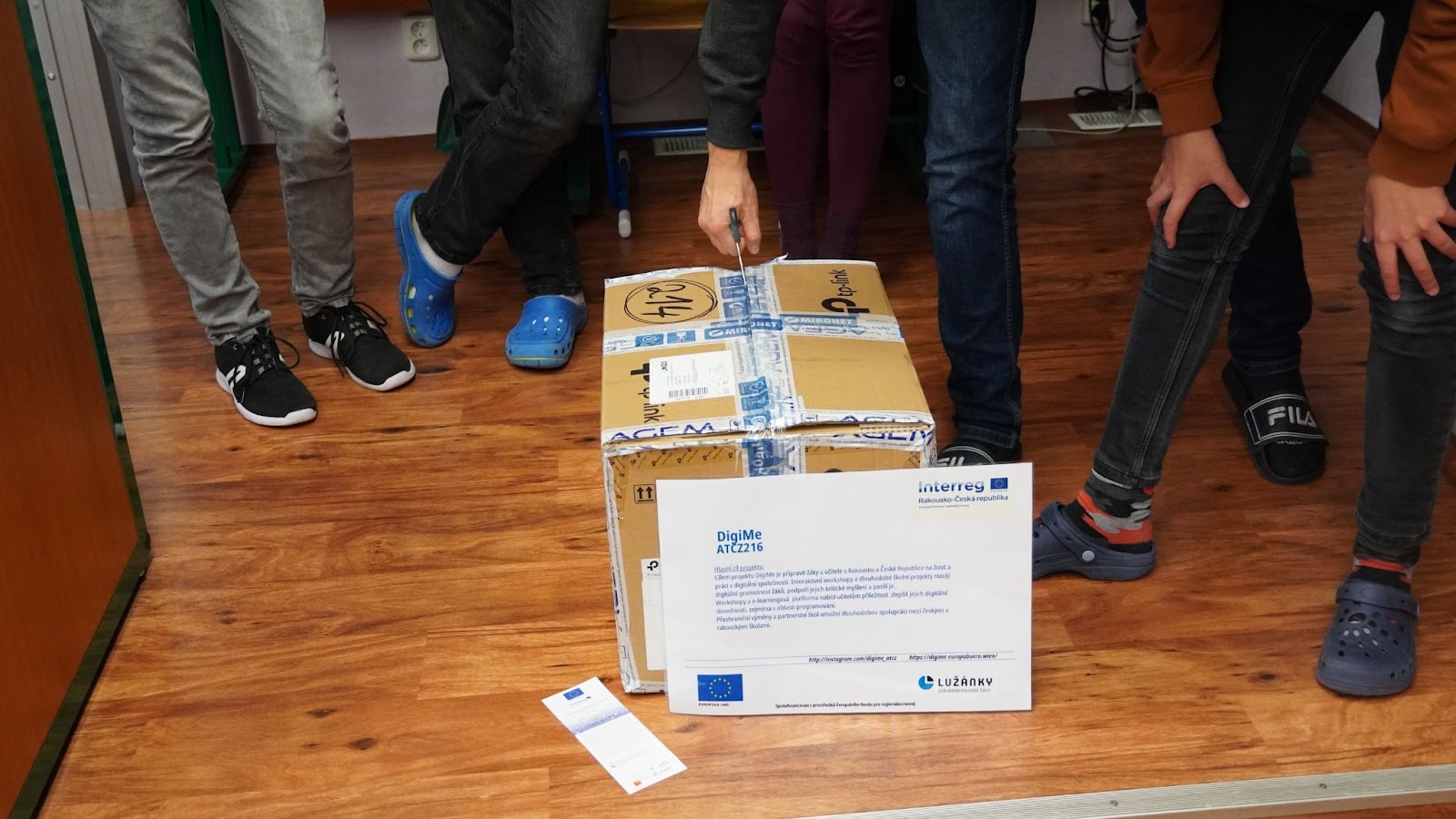 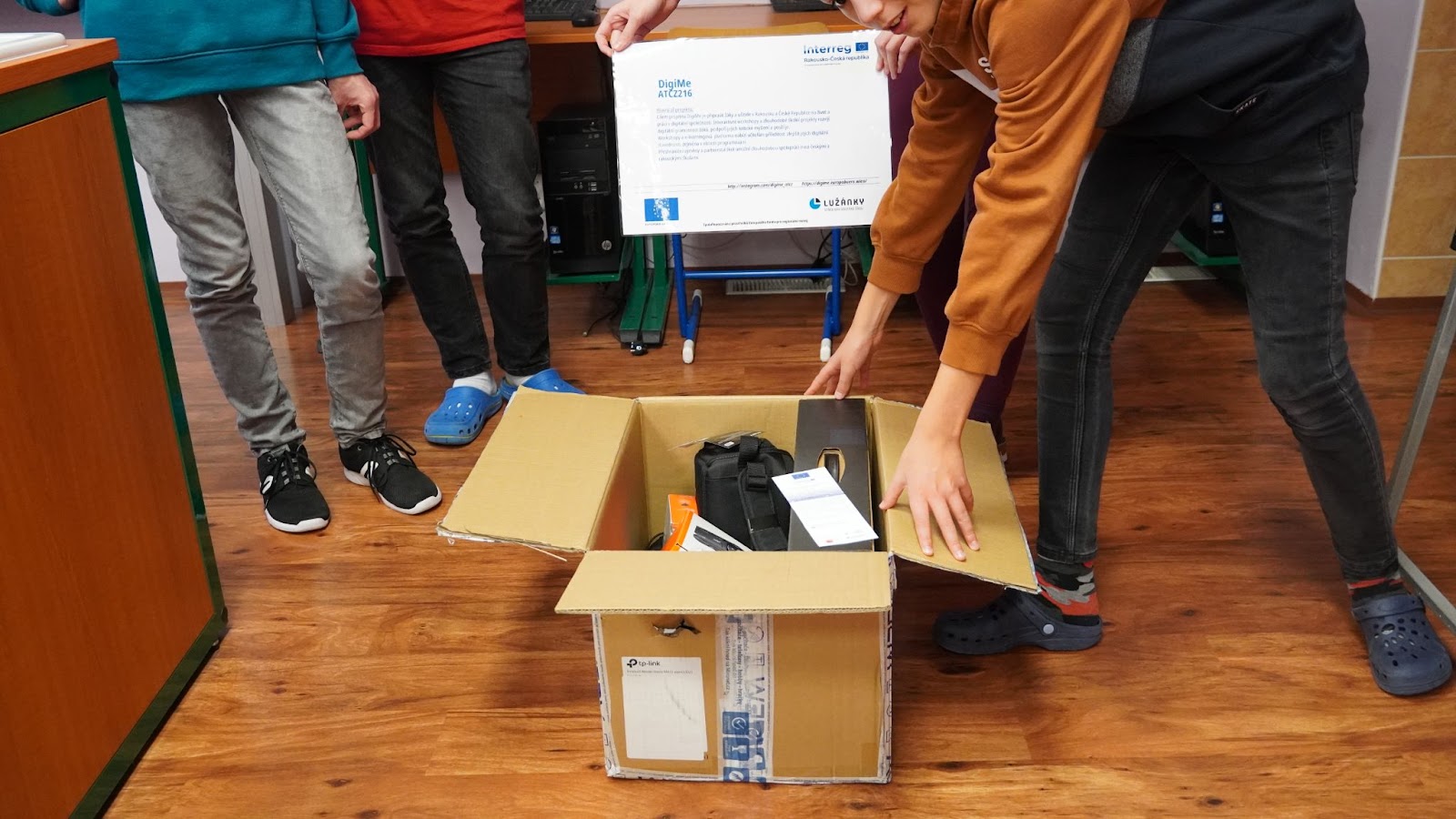 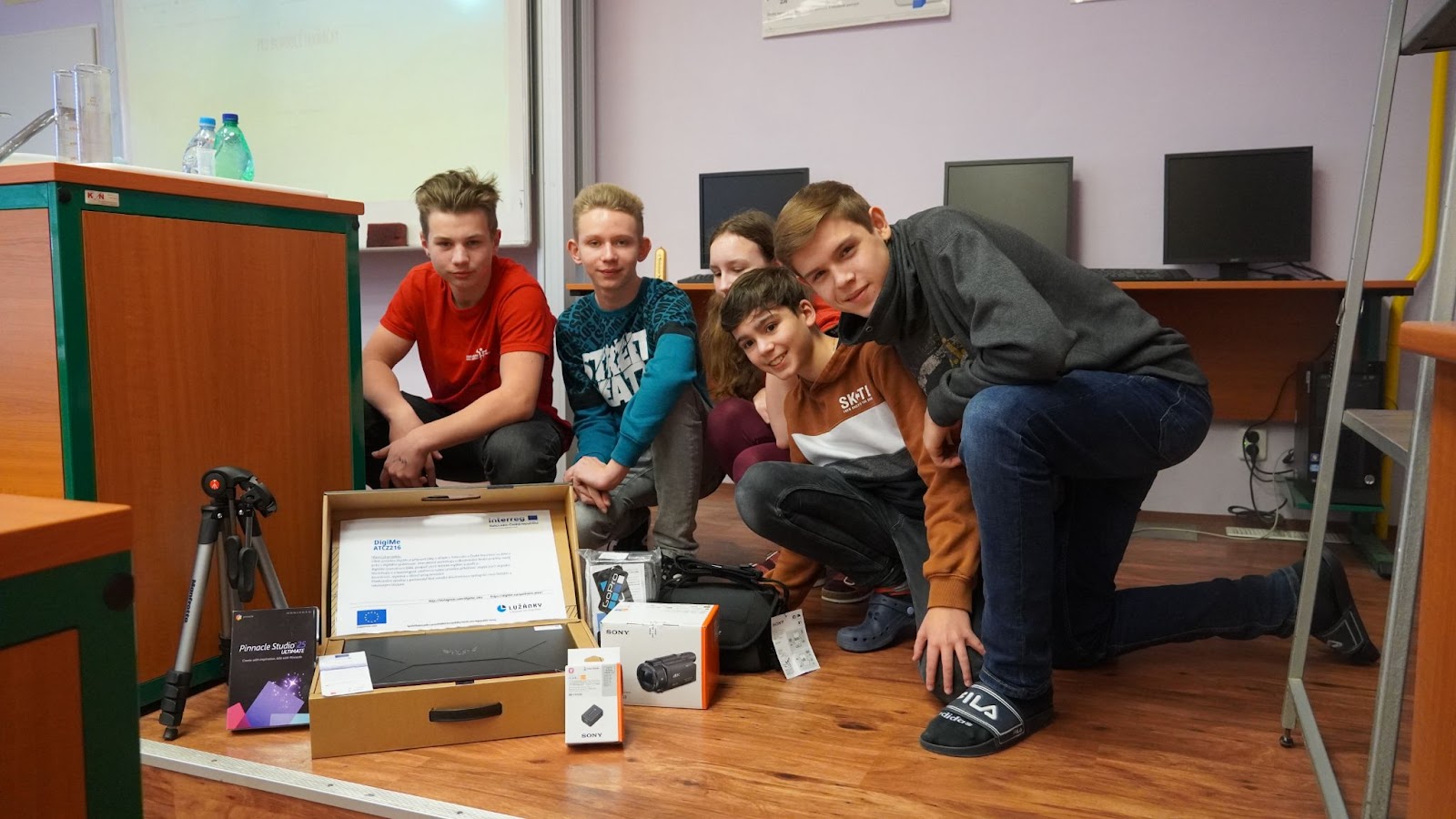 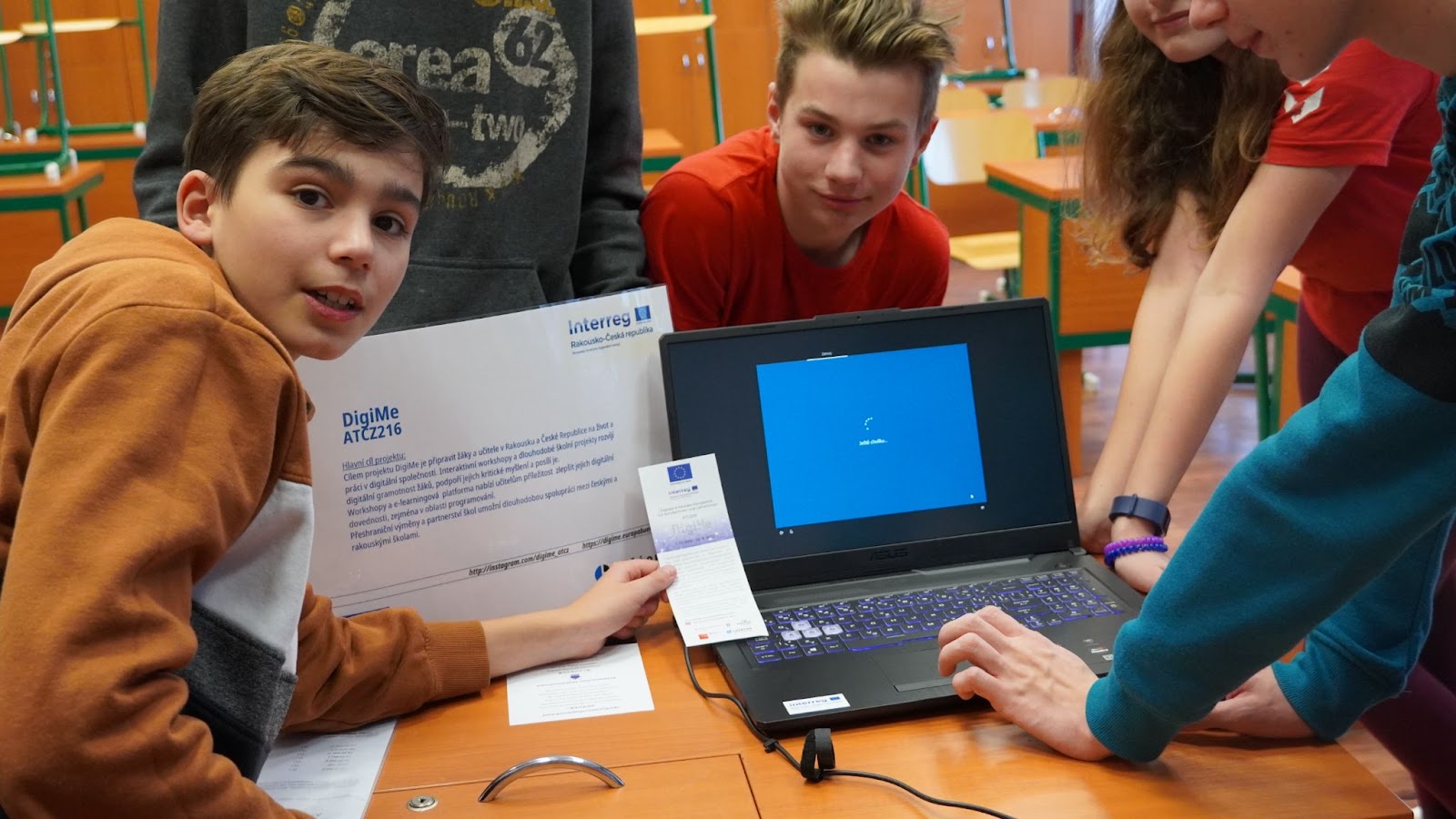 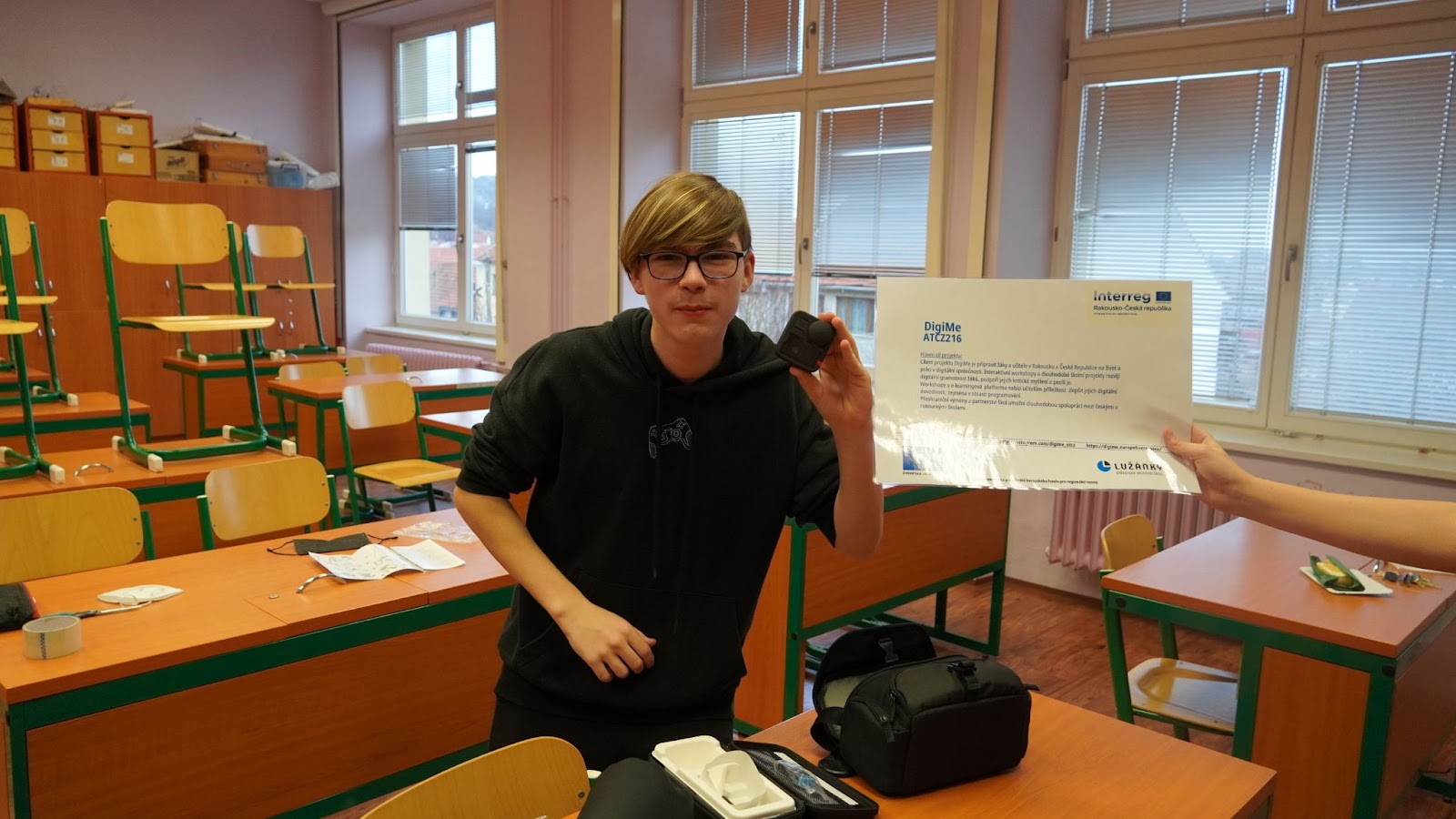 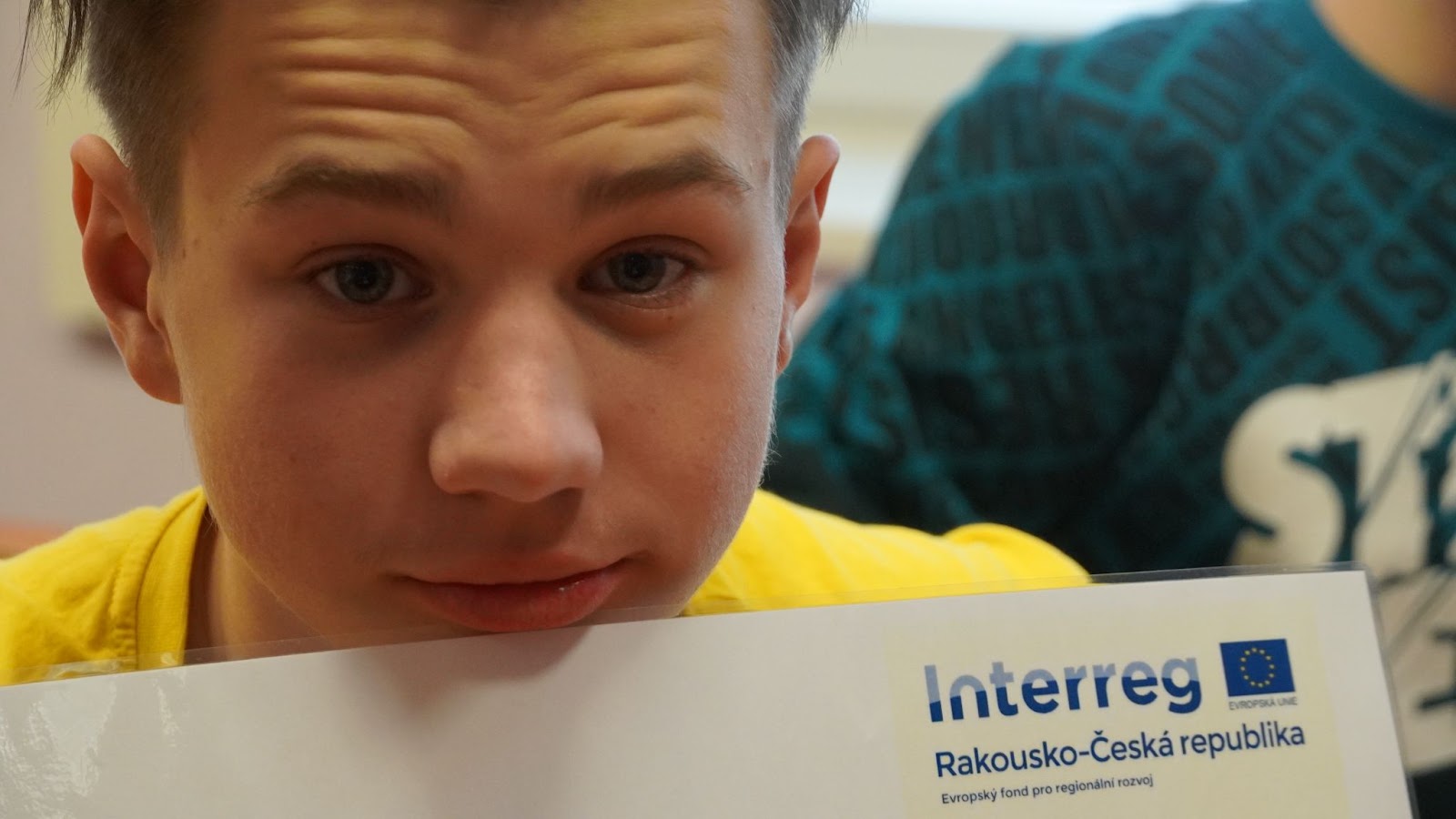 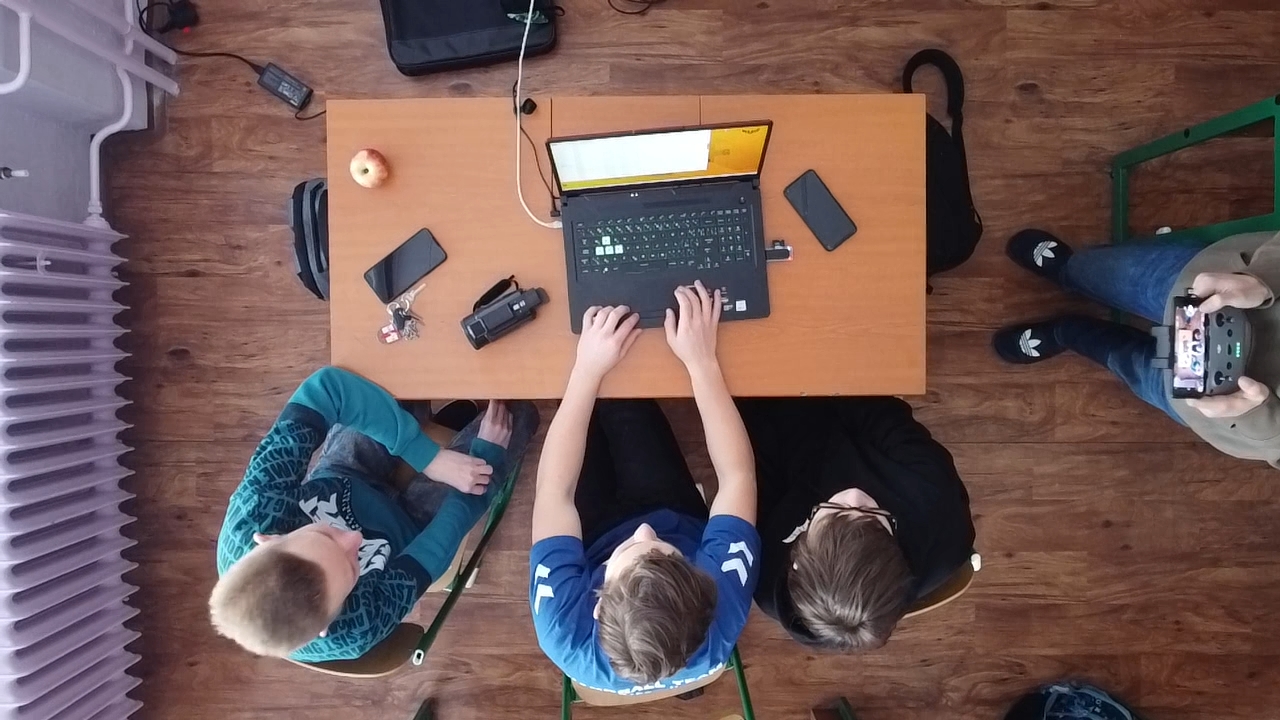 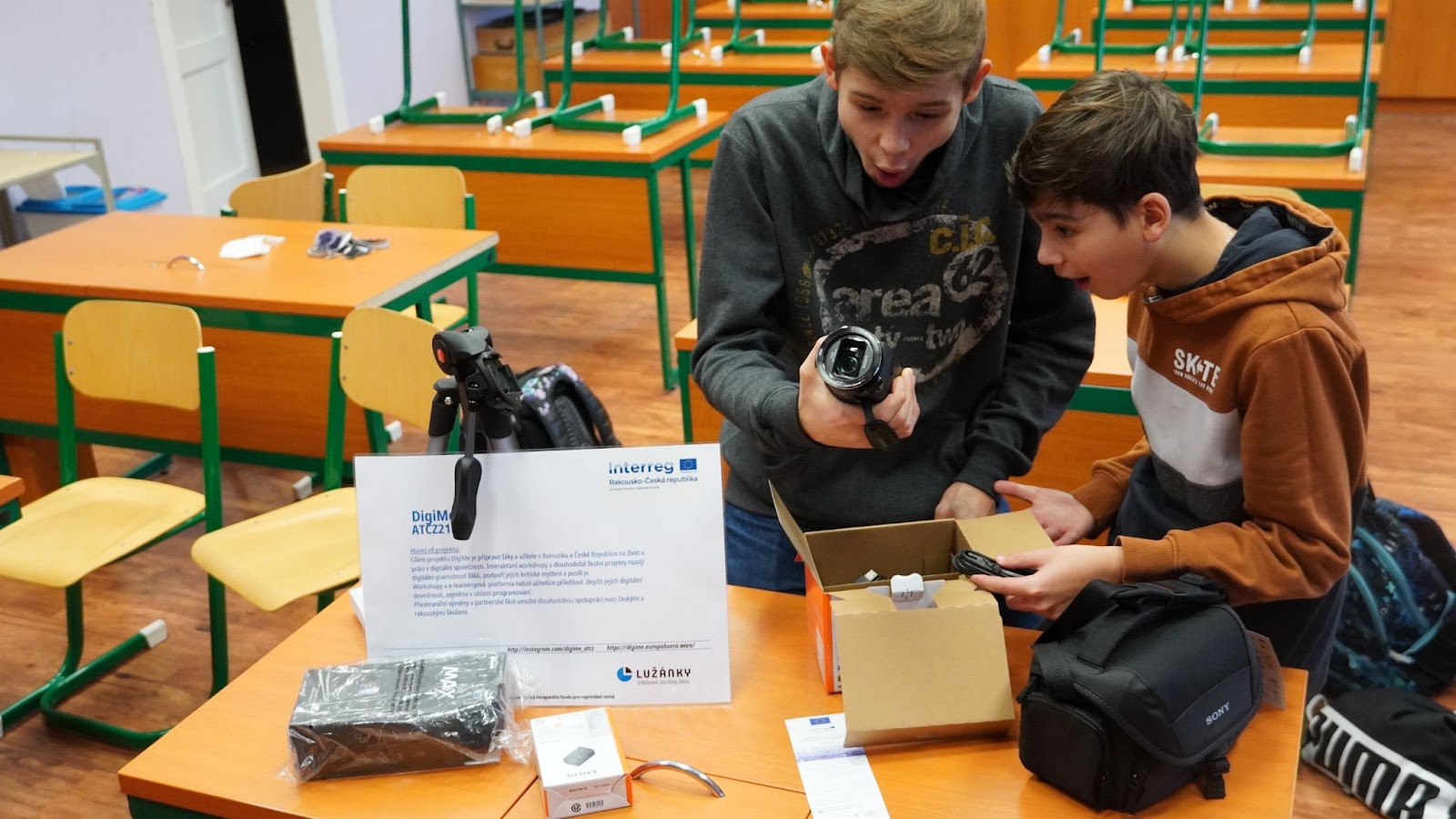 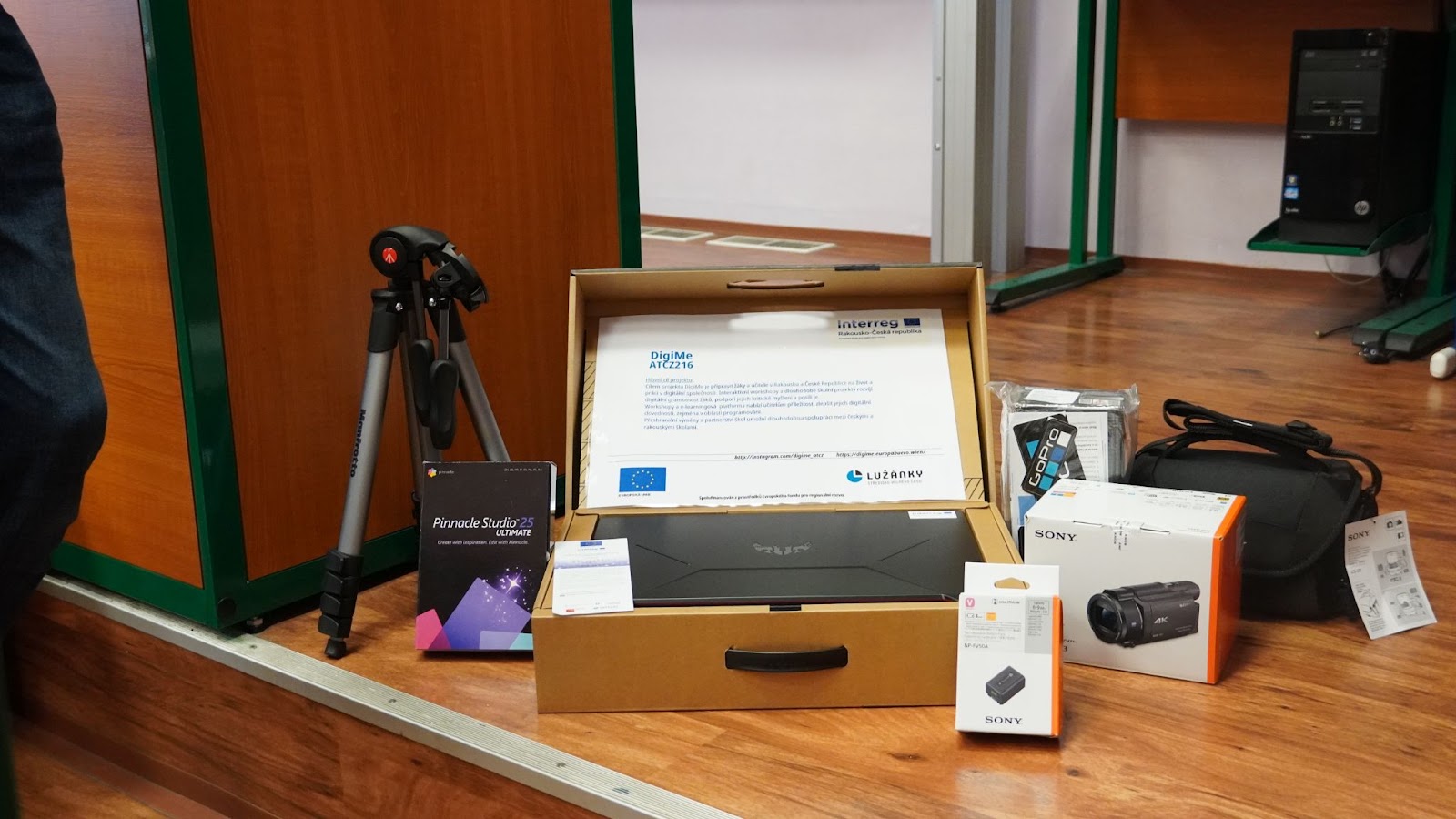 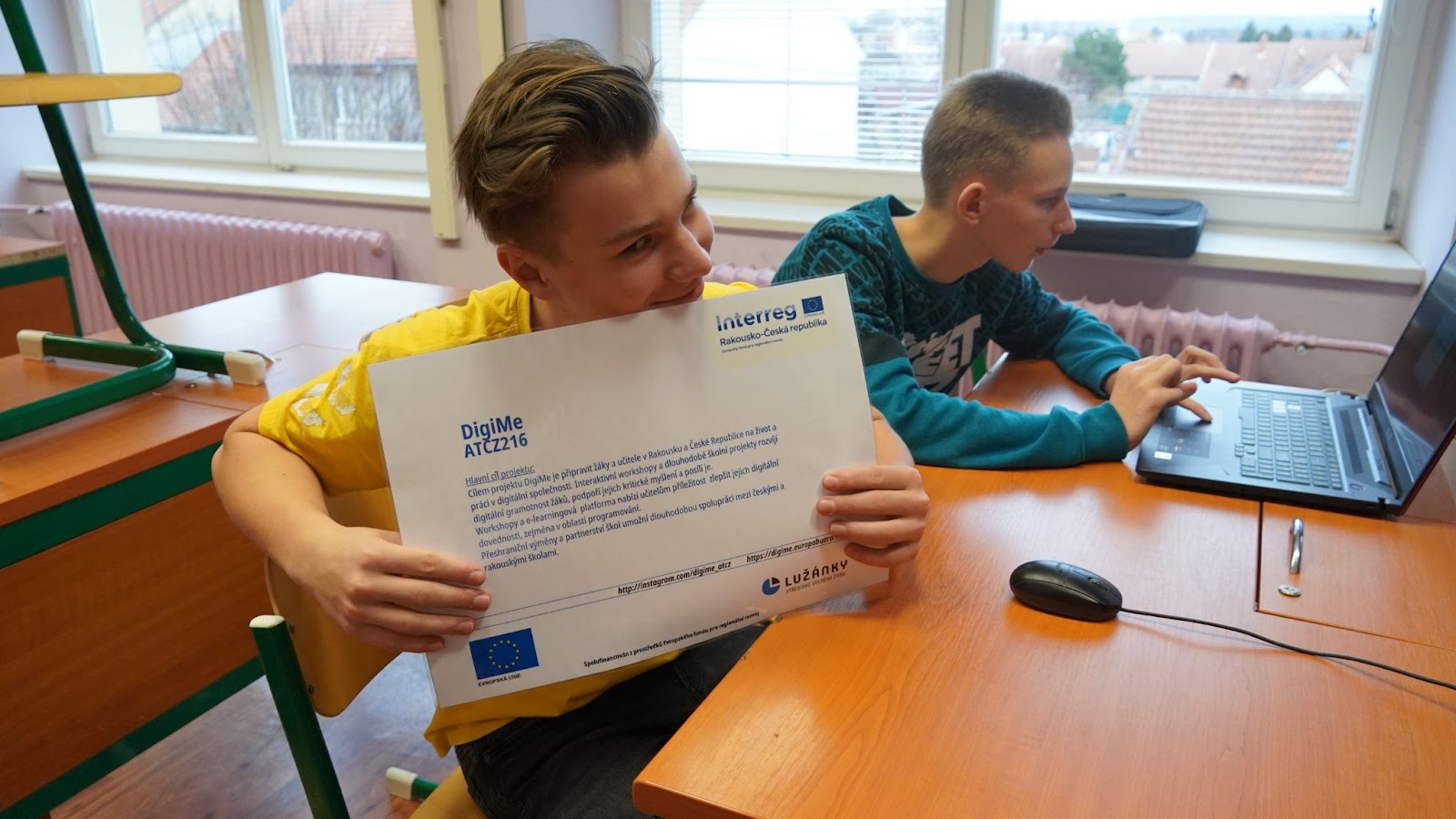 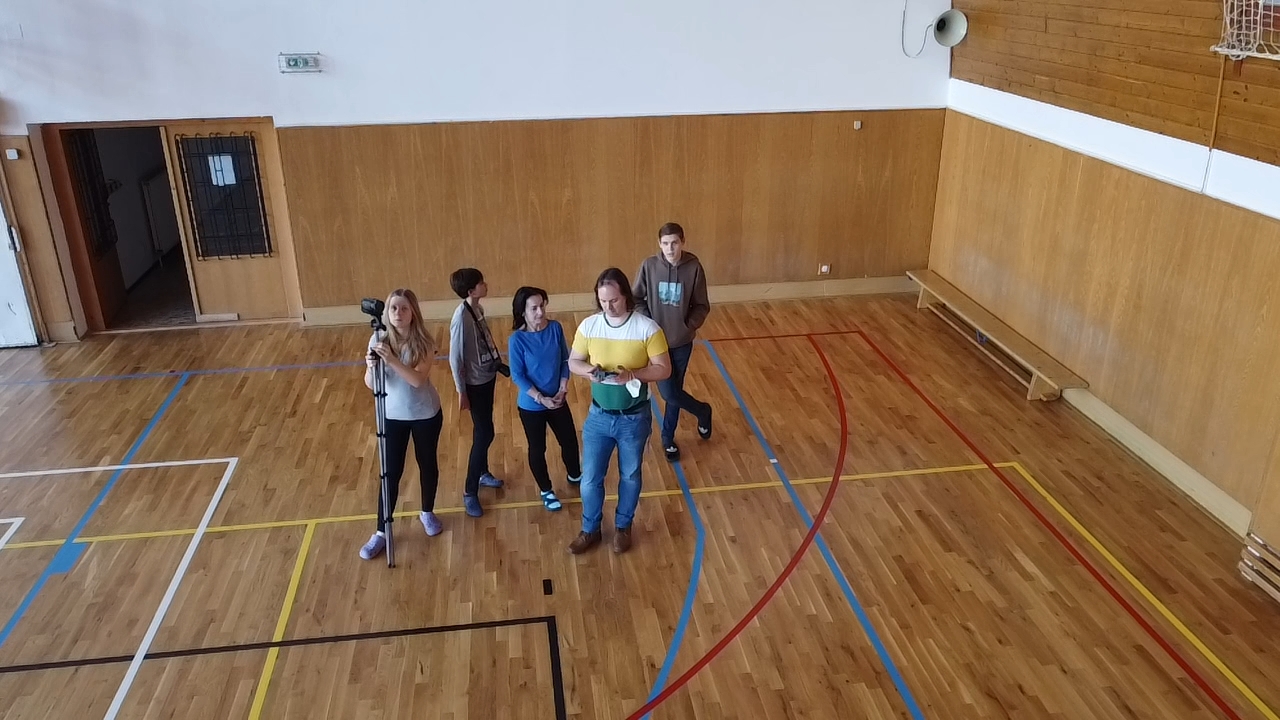 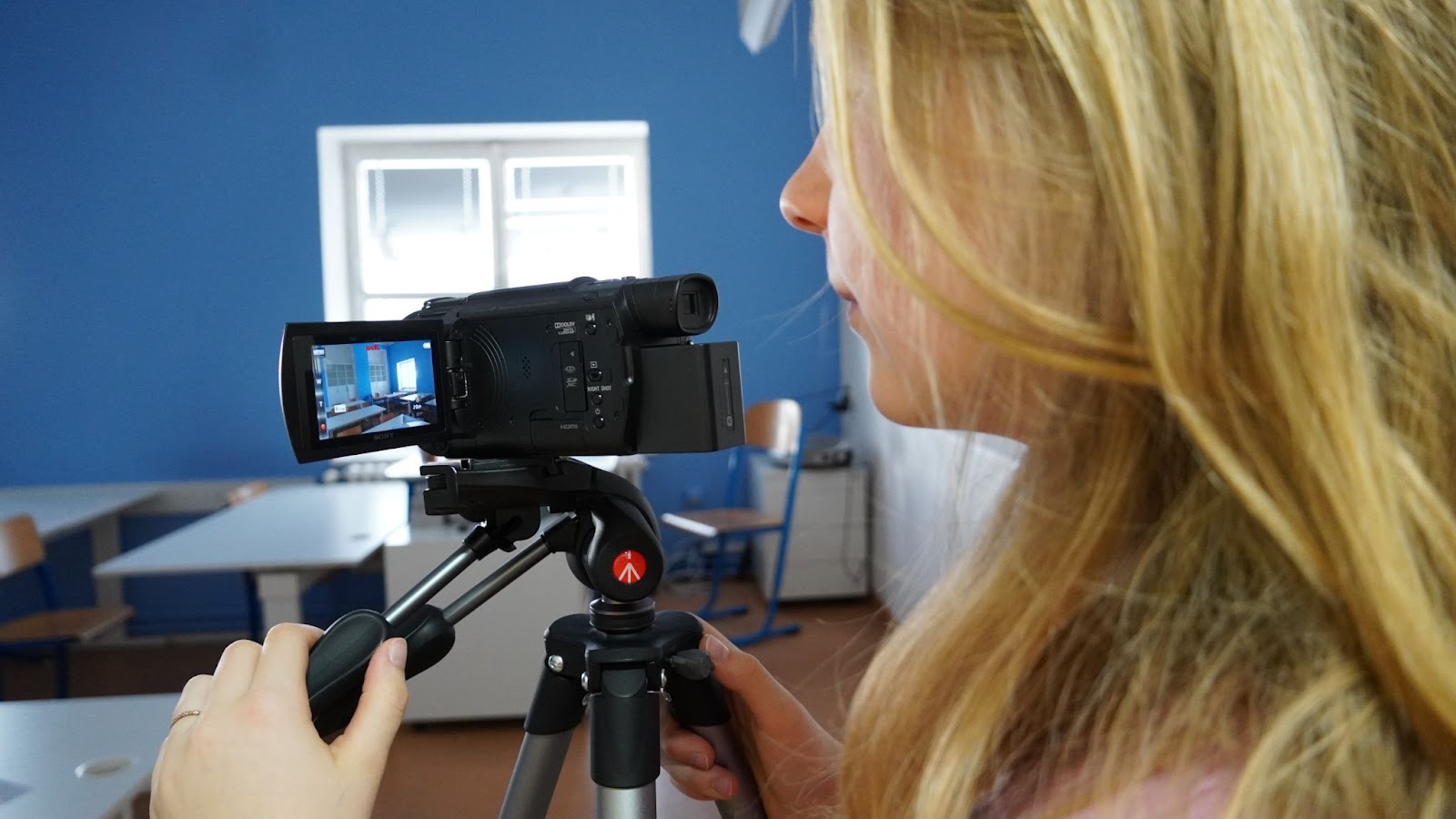 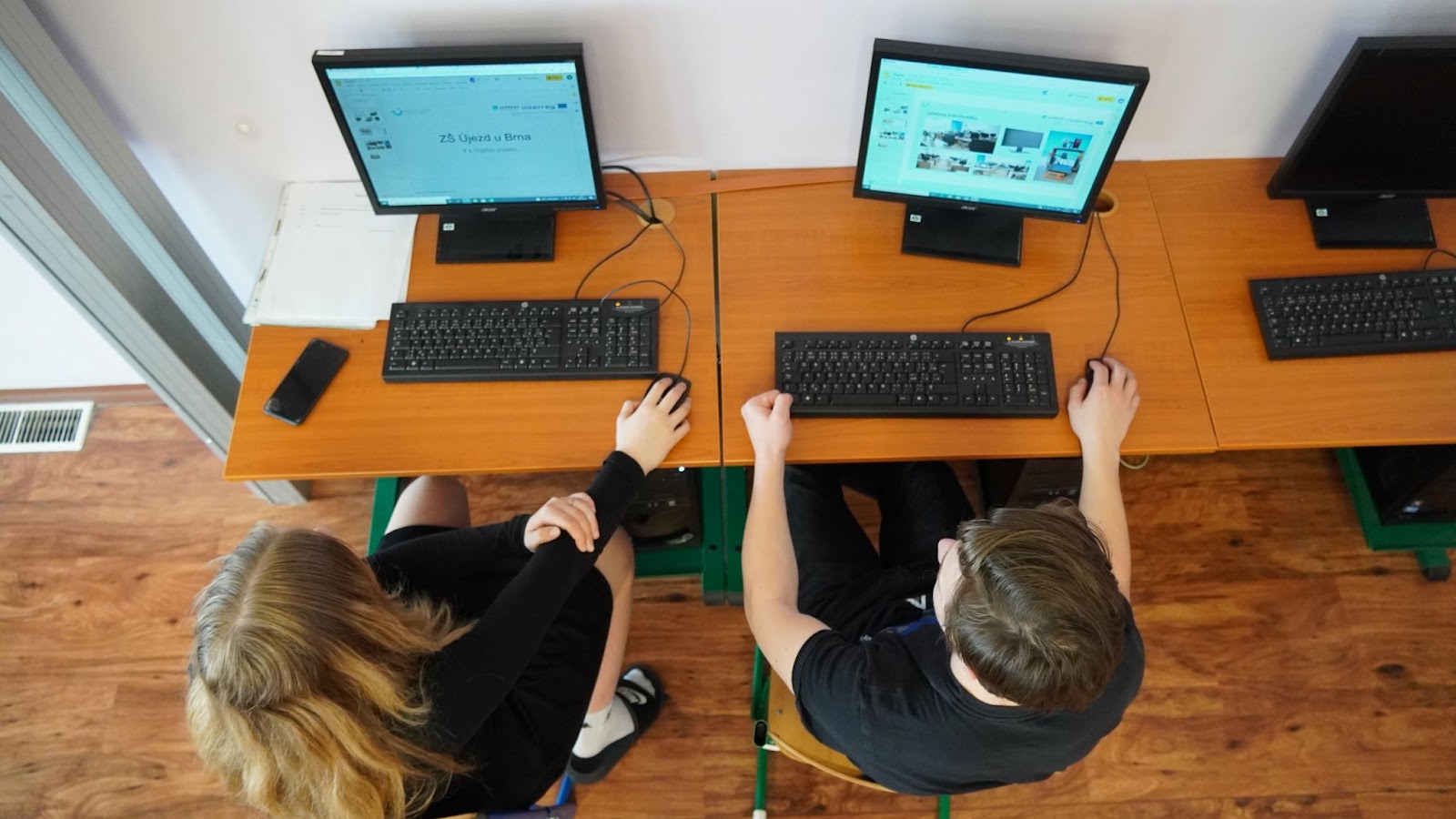 Arbeit in den Klassenzimmern mit Spezialisierung
 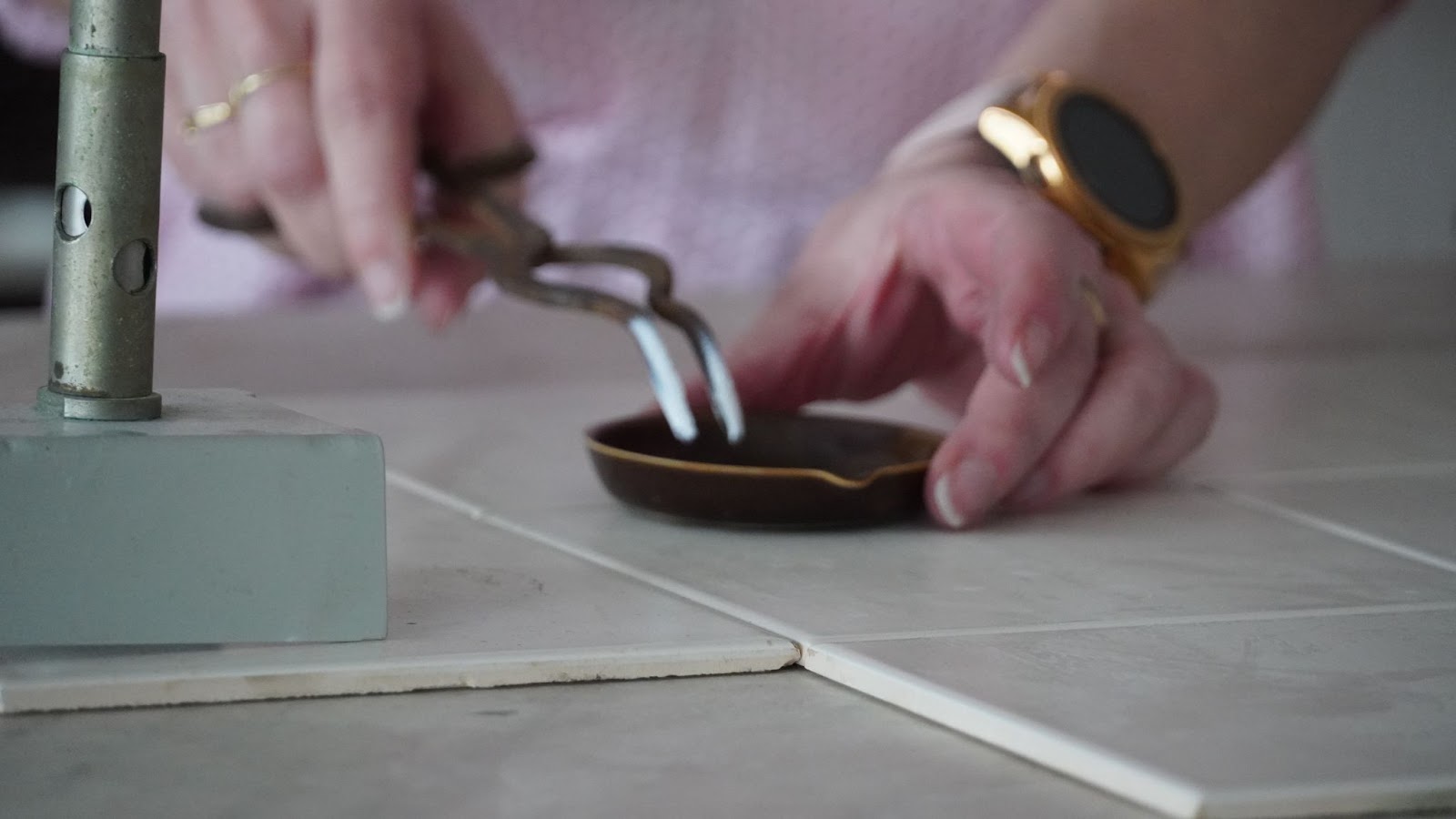 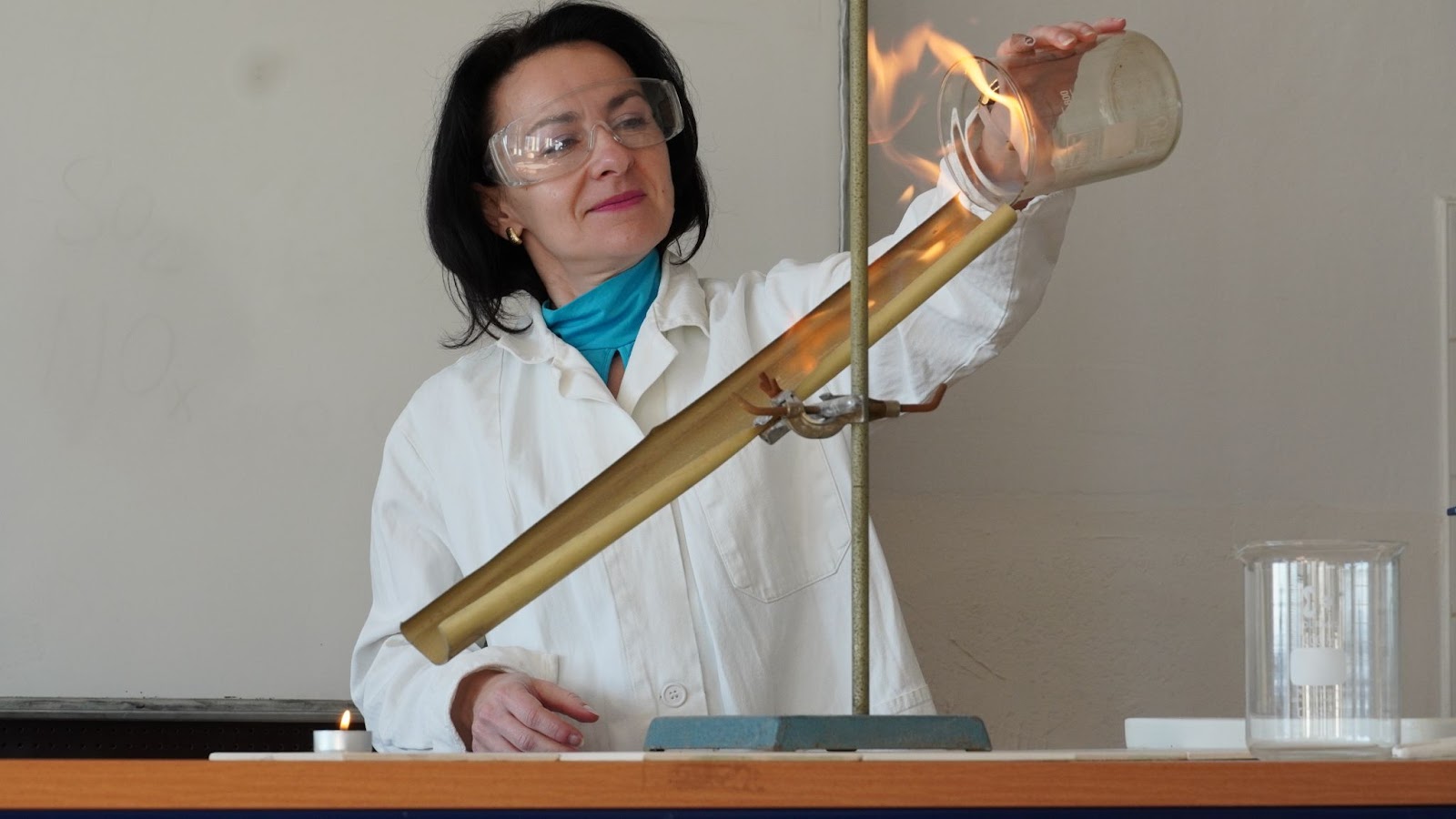 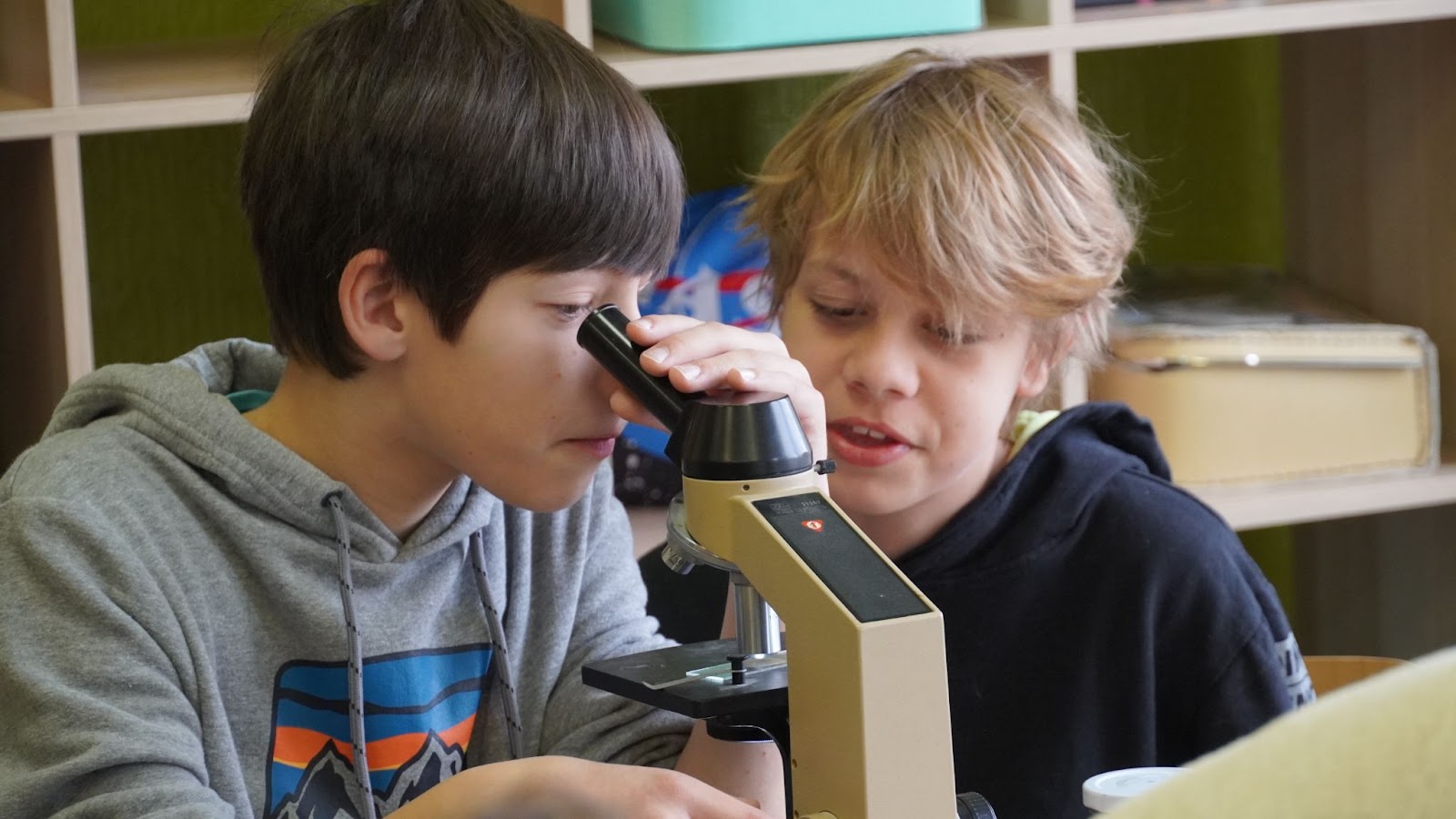 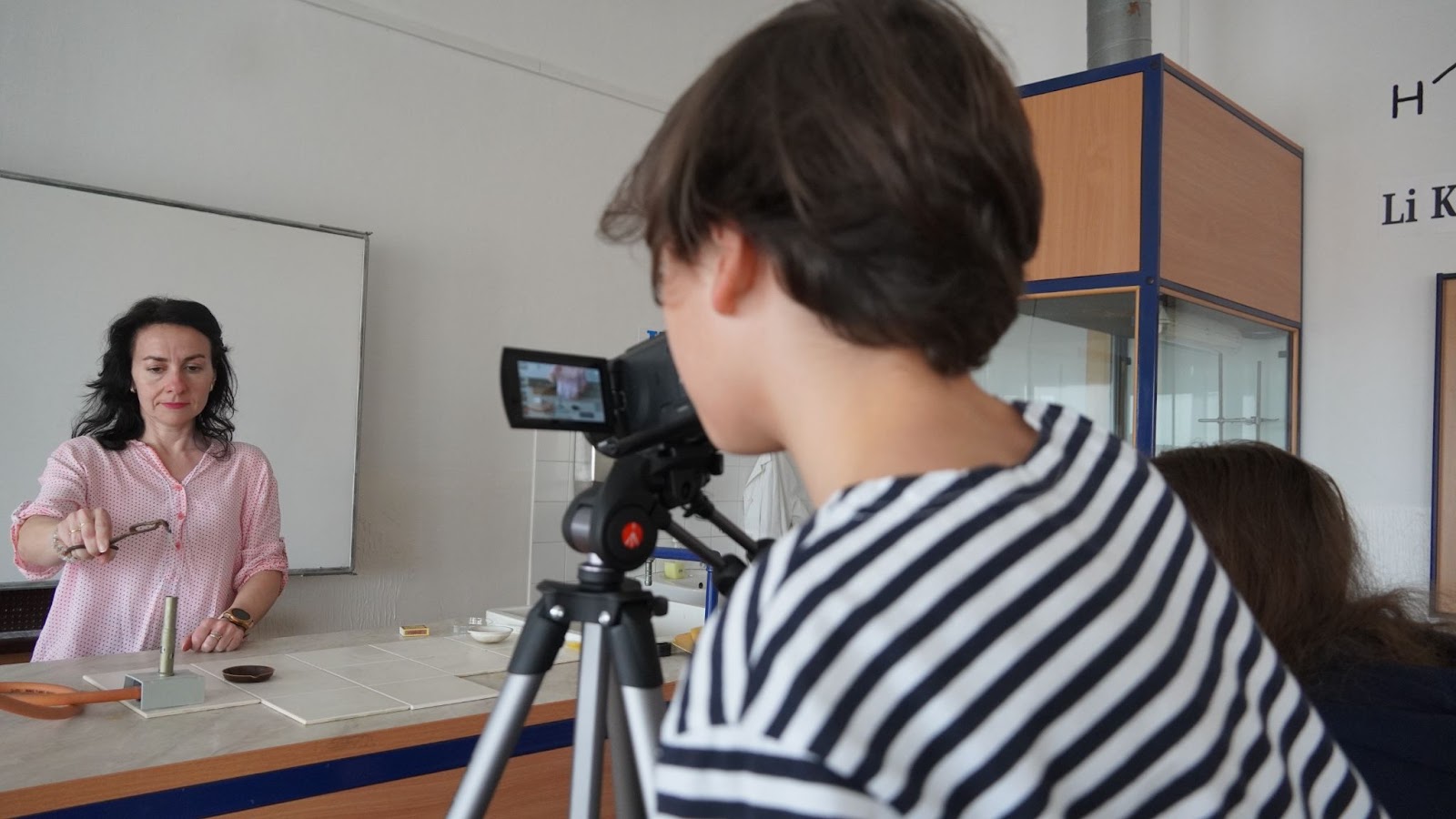 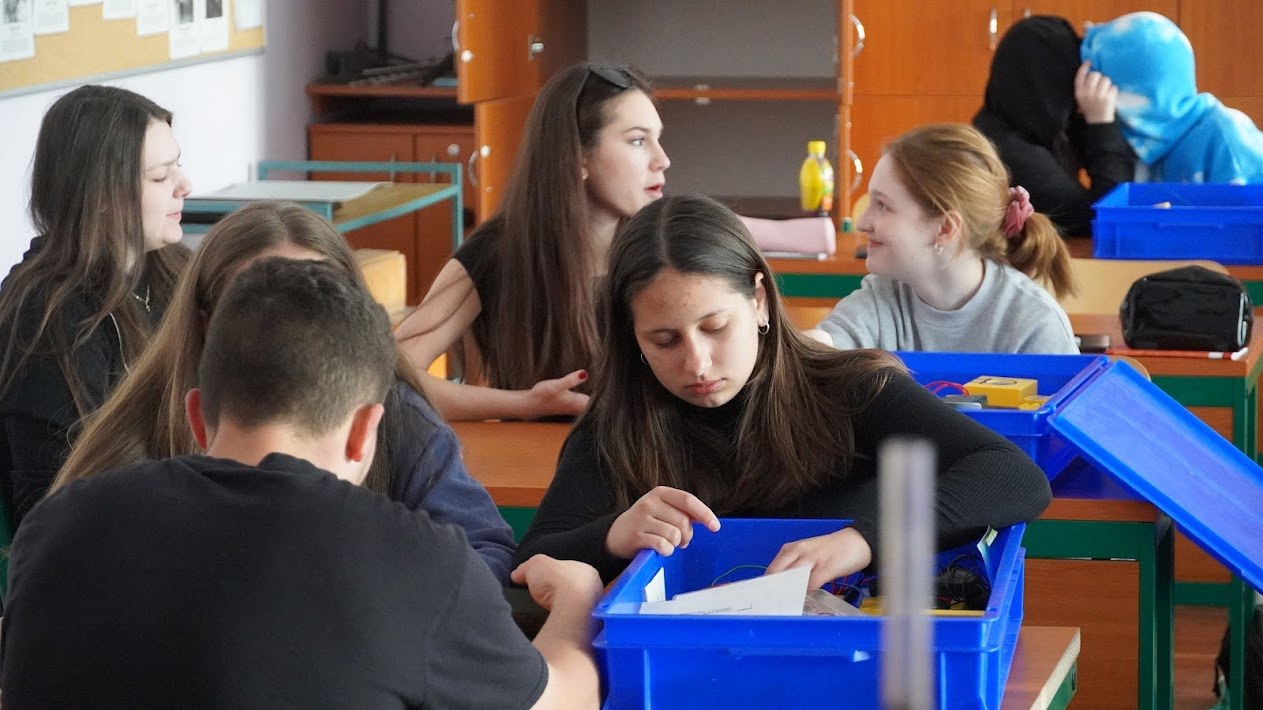 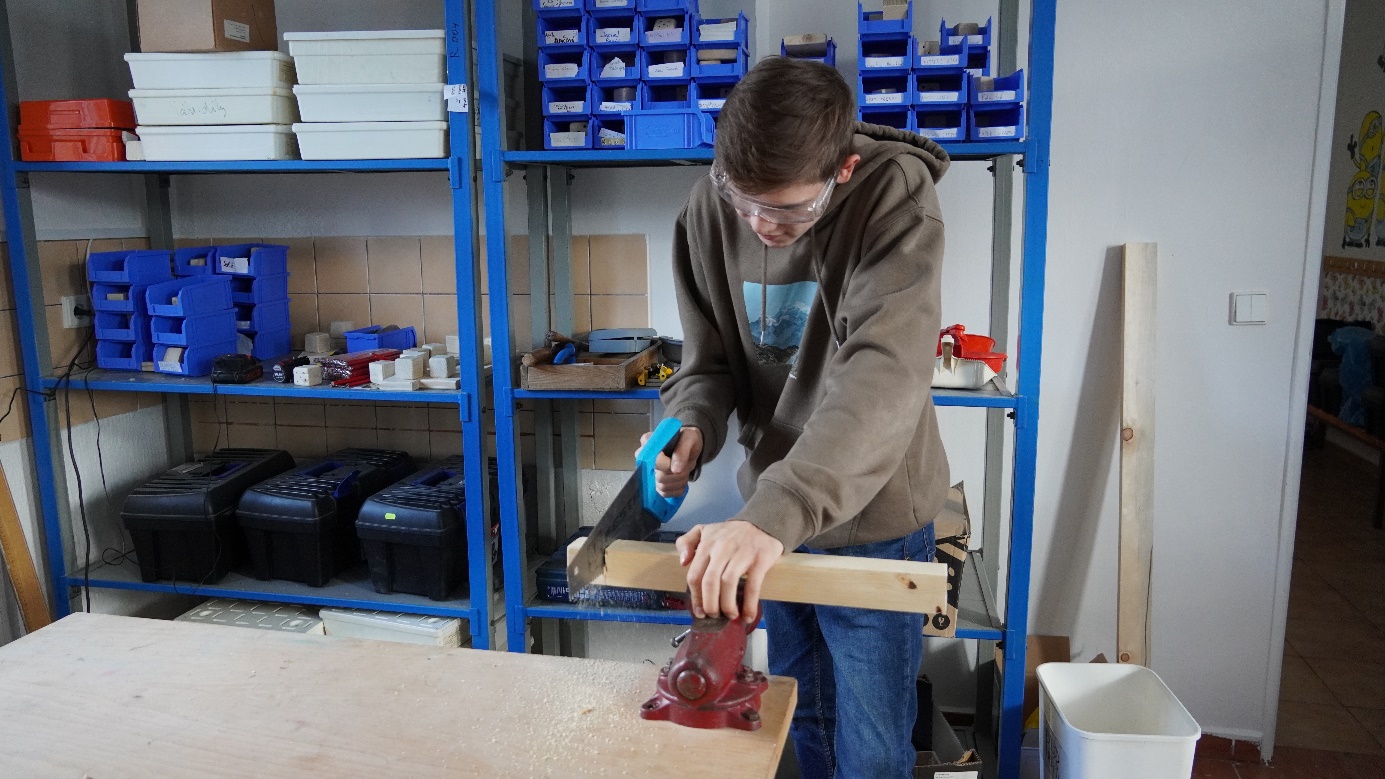 Pinnacle StudioPinnacle Studio ist ein professionelles Videoschnittprogramm. Es war leicht, mit dem Programm zu arbeiten, trotzdem hatten wir einige Probleme. Es ist jedoch eher für erfahrene und sachkundige Personen im Bereich des Videoschnitts gedacht. Die Aufgabe des Projekts bestand darin, mit einem gekauften Videoschnittprogramm ein Promo-Video für unsere Schule zu erstellen.Zunächst haben wir uns mit diesem Programm vertraut gemacht. Die Orientierung im Programm war komplizierter. Ein Video aus dem gekauften Paket war ein Vorbild für unsere Arbeit und wir begannen Schritt für Schritt zu arbeiten. Der Knackpunkt für uns war der Ton, mit dem wir die meiste Zeit verbracht haben. Nach einigen Recherchen ist es uns gelungen, auch dieses Problem zu lösen.Vorteile: Wir waren sehr überrascht, wie einfach und schnell das Programm installiert werden konnte. Nachdem wir die Anmeldedaten eingegeben hatten, konnten wir sofort loslegen. Die Lehrvideos waren hervorragend und haben uns bei unserer Arbeit sehr geholfen. Ein weiterer Vorteil des Programms ist die Auswahl einer großen Anzahl von Übergängen, Toneinstellungen, Helligkeitsänderungen usw.Nachteile: Das Programm war komplex und schwer zu verstehen. Unserer Meinung nach ist das Programm eher für erfahrene Benutzer im Bereich der Videobearbeitung geeignet.AuswertungObwohl das Projekt offiziell abgeschlossen ist, wird es uns noch lange in Erinnerung bleiben. Ich denke, wir sind uns alle einig, dass wir eine gute Zeit hatten. Die ganze harte Arbeit, die ganze Zeit hat sich wirklich gelohnt. Es trug auch dazu bei, dass wir hier als eine sehr gute Gruppe zusammenkamen, die jedes Treffen genoss. Ein großes Dankeschön geht auch an unsere wunderbaren Lehrers, die sich gerne um uns gekümmert haben. :)Ich glaube, jetzt können wir tatsächlich laut sagen: WIR HABEN ES GESCHAFFT!DJI Drohne DJI Mini 2 Fly More Combo grau17 000 CZKshorturl.at/lsNR2Sony FDR-AX5327 000 CZKshorturl.at/oyFV0 Videoschnittgerät2 000 CZKshorturl.at/jmqFN ASUS TUF Gaming F1535 000 CZKshorturl.at/qxW24 Kamerastativ3 000 CZKshorturl.at/efhzQGoPro Max13 000 CZKshorturl.at/mopxNSony-Akku1 900 CZKshorturl.at/hoMX9Kameratasche1 100 CZKshorturl.at/guxOR